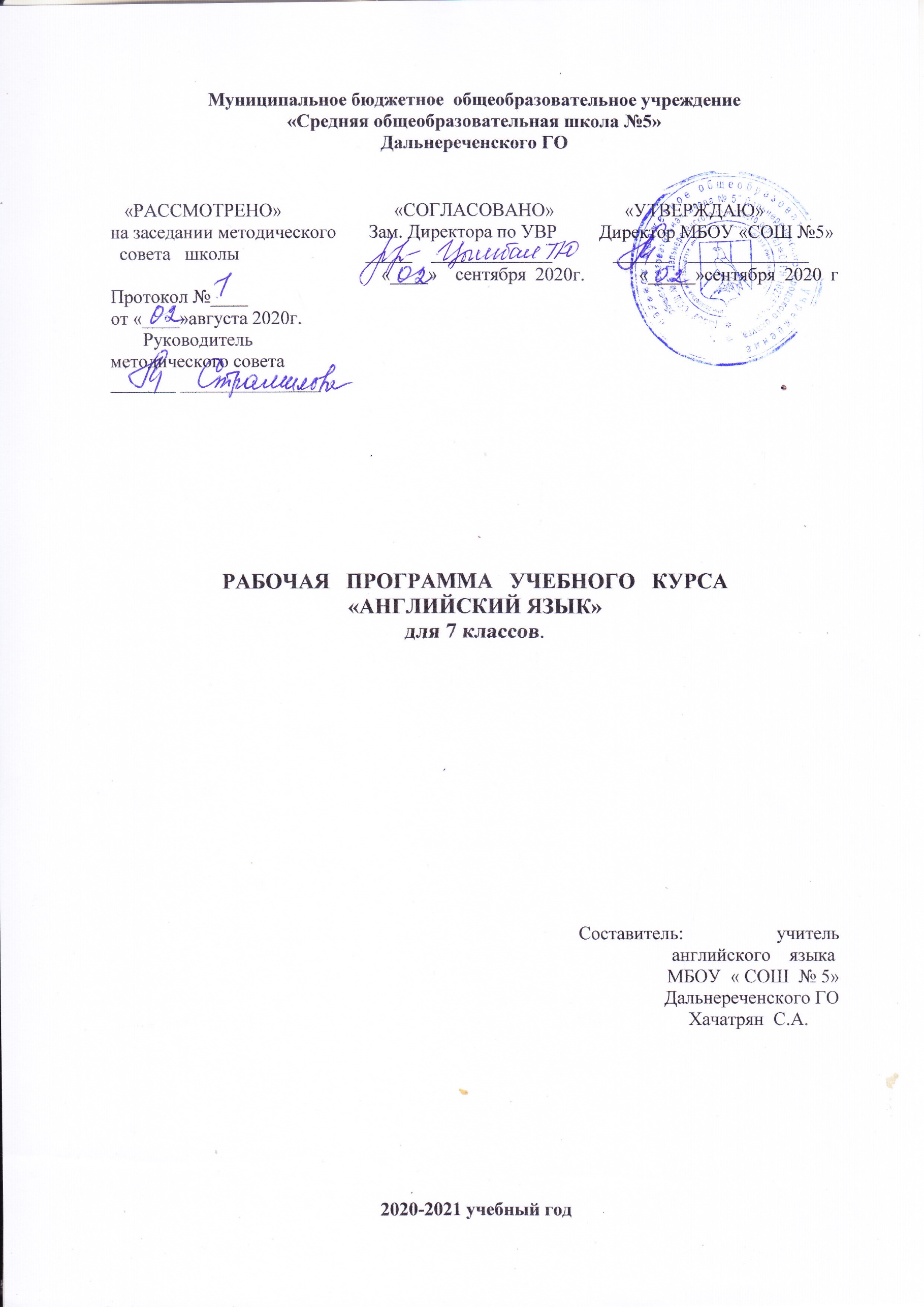 Пояснительная записка	                       Рабочая программа составлена на основании следующих документов: - Закона РФ  об образовании;- Федерального компонента государственного стандарта начального, основного общего и  среднего (полного) общего образования (Приказ МО РФ от 5 марта 2004 г. № 1089);- Приказа МО и Н РФ от 3 июня 2011 года №1994 «О внесении изменений в федеральный БУП и примерные учебные планы для образовательных учреждений Российской, реализующих программы общего образования, утвержденные приказом МО РФ от 9 марта 2004 года №1312»; - Программы курса английского языка к УМК «Enjoy English» для учащихся 2-11 классов  общеобразовательных учреждений, М.З. Биболетова, Н.Н. Трубанева (Титул, 2011); - Учебного плана МБОУ СОШ с. Семилетка Дюртюлинского  муниципального района РБ на 2014-2015 учебный год      Программа ориентирована на использование УМК Биболетовой М.З. Английский с удовольствием / Enjoy English для 7 класса.      Рабочая программа рассчитана на 102 часа (3 часа в неделю). Рабочая программа составлена на 1 учебный год.     Рабочая программа предназначена для обучения учащихся 7 класса английскому языку в общеобразовательных учреждениях, является продолжением курса английского языка “Enjoy English” для 2-6-х классов.     Рабочая программа включает следующие структурные элементы: пояснительную записку; учебно-тематический план; основное содержание с указанием числа часов, отводимых на изучение учебного предмета,  перечень учебно-методического обеспечения.     Программа конкретизирует содержание предметных тем образовательного стандарта, дает примерное распределение учебных часов по темам курса и рекомендует последовательность изучения тем и языкового материала с учетом логики учебного процесса, возрастных особенностей учащихся, межпредметных и внутрипредметных связей.Общая характеристика учебного предмета Иностранный язык (в том числе английский) входит в общеобразовательную область «Филология». Язык является важнейшим средством общения, без которого невозможно существование и развитие человеческого общества. Происходящие сегодня изменения в общественных отношениях, средствах коммуникации (использование новых информационных технологий) требуют повышения коммуникативной компетенции школьников, совершенствования их филологической подготовки. Все это повышает статус предмета «иностранный язык» как общеобразовательной учебной дисциплины.Иностранный язык как учебный предмет характеризуется межпредметностью (содержанием речи на иностранном языке могут быть сведения из разных областей знания, например, литературы, искусства, истории, географии, математики и др.); многоуровневостью (с одной стороны необходимо овладение различными языковыми средствами, соотносящимися с аспектами языка: лексическим, грамматическим, фонетическим, с другой - умениями в четырех видах речевой деятельности); полифункциональностью (может выступать как цель обучения и как средство приобретения сведений в самых различных областях знания).Являясь существенным элементом культуры народа – носителя данного языка и средством передачи ее другим, иностранный язык способствует формированию у школьников целостной картины мира. Владение иностранным языком повышает уровень гуманитарного образования школьников, способствует формированию личности и ее социальной адаптации к условиям постоянно меняющегося поликультурного, полиязычного мира. Иностранный язык расширяет лингвистический кругозор учащихся, способствует формированию культуры общения, содействует общему речевому развитию учащихся. В этом проявляется взаимодействие всех языковых учебных предметов, способствующих формированию основ филологического образования школьников.Цели обучения английскому языкуИзучение иностранного языка на ступени основного общего образования направлено на достижении следующих целей:развитие иноязычной коммуникативной компетенции в совокупности ее составляющих – речевой, языковой, социокультурной, компенсаторной, учебно – познавательной:- речевая компетенция – развитие коммуникативных умений в четырех основных видах речевой деятельности (говорении, аудировании, чтении, письме);- языковая компетенция – овладение новыми языковыми средствами (фонетическими, орфографическими, лексическими, грамматическими) в соответствии с темами, сферами и ситуациями общения, отобранными для основной школы; освоение знаний о языковых явлениях изучаемого языка, разных способах выражения мысли в родном и изучаемом языке;- социокультурная компетенция – приобщение учащихся к культуре, традициям и реалиям стран изучаемого иностранного языка в рамках тем, сфер и ситуаций общения, отвечающих опыту, интересам, психологическим особенностям учащихся V – VI классов основной школы; формирование умения представлять свою страну, ее культуру в условиях иноязычного межкультурного общения;- компенсаторная компетенция – развитие умений выходить из положения в условиях дефицита языковых средств при получении и передаче информации;- учебно – познавательная компетенция – дальнейшее развитие общих и специальных учебных умений; ознакомление с доступными учащимся способами и приемами самостоятельного изучения языков и культур, в том числе с использованием новых информационных технологий;развитие и воспитание понимания у школьников важности изучения иностранного языка в современном мире и потребности пользоваться им как средством общения, познания, самореализации и социальной адаптации; воспитание качеств гражданина, патриота; развитие национального самосознания, стремления к взаимопониманию между людьми разных сообществ, толерантного отношения к проявлениям иной культуры. Задачи курса•	расширить языковой запас активной лексики согласно тематике устного общения;•	усвоить речевые клише этикетного характера (знакомство, поздравление, благодарность, приветствие и т.д.);•	осуществлять общение на английском языке согласно коммуникативно-речевым ситуациям;•	составлять и представлять небольшие проекты;•	ознакомиться с детскими зарубежными фольклором и доступными образцами художественной литературы на английском языке.Реализация подходов к обучениюПрограмма нацелена на реализацию личностно-ориентированного, коммуникативно-когнитивного, социокультурного деятельностного подхода к обучению иностранным языкам (в том числе английскому). В качестве интегративной цели обучения рассматривается формирование иноязычной коммуникативной компетенции, то есть способности и реальной готовности школьников осуществлять иноязычное общение и добиваться взаимопонимания с носителями иностранного языка, а также развитие и воспитание школьников средствами учебного предмета.Личностно-ориентированный подход, ставящий в центр учебно-воспитательного процесса личность ученика, учет его способностей, возможностей и склонностей, предполагает особый акцент на социокультурной составляющей иноязычной коммуникативной компетенции. Это должно обеспечить культуроведческую направленность обучения, приобщение школьников к культуре страны/стран изучаемого языка, лучшее осознание культуры своей собственной страны, умение ее представить средствами иностранного языка, включение школьников в диалог культур.Обучение английскому языку в основной школе должно обеспечивать преемственность с подготовкой учащихся в начальной школе. Данный этап изучения иностранного языка характеризуется наличием значительных изменений в развитии школьников, так как у них к моменту начала обучения в основной школе существенно расширился кругозор и общее представление о мире, сформированы элементарные коммуникативные умения в четырех видах речевой деятельности, а также общеучебные умения, необходимые для изучения иностранного языка как учебного предмета, накоплены некоторые знания о правилах речевого поведения на родном и иностранных языках. В этом возрасте у них появляется стремление к самостоятельности и самоутверждению, формируется избирательный познавательный интерес.В основной школе усиливается значимость принципов индивидуализации и дифференциации обучения, большее значение приобретает использование проектной методики и современных технологий обучения иностранному языку (в том числе информационных). Все это позволяет расширить связи английского языка с другими учебными предметами, способствует иноязычному общению школьников с учащимися из других классов и школ, например, в ходе проектной деятельностью с ровесниками из других стран, в том числе и через Интернет, содействует их социальной адаптации в современном мире. Основные методы и формы обучения          Коммуникативная методика обучения английскому языку основа на утверждении  о том, что для успешного овладения иностранным языком учащиеся должны знать не только языковые формы (т.е. лексику,  грамматику и произношение), но также иметь представление о том, как их использовать для целей реальной коммуникации. При обучении английскому языку в 7 классе основными формами работы являются: коллективная, групповая, индивидуальная. Использование игровых технологий, технологий личностно - ориентированного и проектного обучения, информационно - коммуникационных технологий способствует  формированию основных компетенций учащихся, развитию их познавательной деятельности.Краткая характеристика сформированных общеучебных умений, навыков и способов деятельности учащихся по учебному предмету на начало учебного года:           знать/понимать:основные значения изученных лексических единиц; основные способы словообразования;особенности структуры простых и сложных предложений; интонацию различных коммуникативных типов предложений;признаки изученных грамматических явлений;основные нормы речевого этикета;роль владения иностранными языками в современном мире, особенности образа жизни, быта, культуры стран изучаемого языка;          уметь: говорение	начинать, вести/поддерживать и заканчивать беседу в стандартных ситуациях общения;расспрашивать собеседника и отвечать на его вопросы, опираясь на изученную тематику;делать краткие сообщения по темам: взаимоотношения в семье, с друзьями; внешность; досуг и увлечения; переписка; школа и школьная    жизнь; изучаемые    предметы и отношение к ним; каникулы; родная страна и страна изучаемого языка; столицы и их достопримечательности;аудирование-	понимать основное содержание несложных аутентичных текстов, выделять значимую информацию, определять тему и выделять главные факты;чтениечитать аутентичные тексты разных жанров с пониманием основного содержания;читать несложные аутентичные тексты разных жанров с полным и точным пониманием, оценивать полученную информацию, выражать свое  мнение;читать текст с выборочным пониманием нужной или интересующей информации;           письменная речьзаполнять анкеты и формуляры;писать поздравления, личные письма с опорой на образец.Результаты обученияРезультаты обучения английскому языку в 7 классе изложены в разделе «Требования к уровню подготовки учащихся», который полностью соответствует стандарту. Требования направлены на реализацию деятельностного, личностно-ориентированного подходов; освоение учащимися интеллектуальной и практической деятельности; овладение знаниями и умениями, востребованными в повседневной жизни, значимыми для социальной адаптации личности, ее приобщения к ценностям мировой культуры.Рубрика «Знать/понимать» включает требования к учебному материалу, который усваивают и воспроизводят учащиеся.Рубрика «Уметь» включает требования, основанные на более сложных видах деятельности, в том числе творческой: расспрашивать, объяснять, изучать, описывать, сравнивать, анализировать и оценивать, проводить самостоятельный поиск необходимой информации, ориентироваться в несложном иноязычном тексте, делать краткие сообщения на английском языке.В рубрике «Использовать приобретенные знания и умения в практической деятельности и повседневной жизни» представлены требования, выходящие за рамки учебного процесса и нацеленные на решение разнообразныМетоды и формы работы с одаренными учащимися, прежде  всего,  должны органически сочетаться с методами и формами работы со всеми  учащимися  школы и в то же время отличаться определенным своеобразием. Следовательно, для этой категории детей предпочтительны следующие методы работы: исследовательский; частично-поисковый; проблемный; проективный.Исходя из методов работы с одарёнными детьми нельзя не затронуть и основные формы работы: работа в парах, в малых группах;разноуровневые задания;творческие задания; консультирование по возникшей проблеме; дискуссия; игры. Наиболее важным является раскрытие данной способности в следующих видах деятельности:предметные олимпиады; интеллектуальные марафоны; различные конкурсы и викторины; словесные игры и забавы; проекты по различной тематике; ролевые игры; индивидуальные творческие задания. Эти методы и формы дают возможность одарённым учащимся выбрать подходящие формы и виды творческой деятельности. Выявление одаренных детей проводится уже в начальной школе на основе наблюдений, изучения психологических особенностей, речи, памяти, логического мышления и общения с родителями. Учитель уделяет внимание особенностям развития ребенка в познавательной сфере.Как правило, у одаренных детей проявляются: высокая продуктивность мышления; легкость ассоциирования; способность к прогнозированию; высокая концентрация внимания. При работе с одаренными детьми необходимо уметь: обогащать учебные программы, т.е. обновлять и расширять содержание образования; стимулировать познавательные способности учащихся; работать дифференцированно, осуществлять индивидуальный подход и консультировать учащихся; принимать взвешенные психолого-педагогические решения; анализировать свою учебно-воспитательную деятельность и всего класса; отбирать и готовить материалы для коллективных творческих дел. Успеху этого процесса способствуют характерные особенности детей младшего школьного возраста: доверчивое подчинение авторитету, повышенная восприимчивость, впечатлительность, наивно-игровое отношение ко многому из того, с чем они сталкиваются. У младших школьников каждая из перечисленных способностей выражена, главным образом, своей положительной стороной, и в этом заключается неповторимое своеобразие данного возраста. Особенности проведения урока английского языка с детьми с ограниченными возможностями здоровья.Дети-инвалиды, как правило, часто ограничены в общении, поэтому, по возможности, необходимо придать уроку коммуникативную направленность, что поможет ученику проще включаться в общение со сверстниками, выражать свои мысли как на родном, так и на английском языке.        Урок состоит из трех ярко выраженных этапов. Во-первых,  вовлечение ученика в учебный процесс. Уже с первых минут урока во время речевой и фонетической зарядки, ученик начинает общаться на английском языке. Такие вопросы как «How are you?» («Как твои дела?»), «What date is it today?» («Какое сегодня число?»), «What's the weather like today?» («Какая сегодня погода?»)  и др. требуют от ученика рефлексии, приближены к повседневному общению и чаще всего не вызывают сложностей. Происходит погружение в языковую среду.  Если у ученика не получается ответить на тот или иной вопрос (а это бывает часто), даются варианты ответов с картинками вместо перевода или с опорными фразами. Фонетическая зарядка, также как и речевая, помогает настроиться на урок английского языка. Как на младшем, так и на старшем этапе использую небольшие рифмовки, поговорки пословицы и пр. Частые фонетические тренировки, а также тренировки речевых  клише  помогают преодолеть языковой барьер и сформировать навыки правильного общения на иностранном языке, среди которых имеют важное значение ритм и интонация.  Это поможет ребенку с ограниченными возможностями развиваться во всех направлениях, позволит развить речевой аппарат, преодолеть стеснение.
        Дети становятся намного мотивированнее, если представить небольшой мультипликационный видеоролик. Второй основной этап урока - где происходит предъявление нового грамматического, лексического или речевого материала. Основная проблема на данном этапе, удержать внимание ученика  и качественно представить новый материал. В силу того, что дети с ОВЗ отличаются различными нарушениями, необходимо представлять материал в зависимости от их компенсаторных возможностей. Так, дети с нарушением слуха, с расстройством внимания и речи лучше усваивают наглядный материал — это картинки, презентации, электронные книги и задания. Детям необходимо помочь создавать как можно больше опорных схем для усвоения  грамматических структур. Для детей с нарушением зрения, работа над аудированием проходит достаточно успешно, так как у таких детей компенсация  зрения происходит за счет слуха.  Детям с ДЦП верхних конечностей — желательно демонстрировать задания самостоятельно, часть заданий могут выполняться в печатном виде, что не приносит ущерба уроку во времени.        Третий этап урока это эффективная практика. Развиваю все виды речевой деятельности: говорение, аудирование, чтение и письмо. Изучение грамматики, лексики и фонетики должно происходить в системе. Виды упражнений также должны соответствовать возможностям ученика. Здесь особенно важно создать ситуацию успеха ученика, при этом можно придерживаться простой схемы от простого к сложному. Упражнения из  учебника, могут разбавляться поисковой работой в словаре или интернете, небольшими онлайн викторинами или тестами, где не учитель, а «машина» выдает результат. Взаимодействие  происходит в течение всего урока — диалоги, взаимные проверки домашнего задания, объяснение ошибок или правила. Общение со сверстниками способствует  социализации учащихся, что в первую очередь важно при обучении английском языку особенно  для детей с ОВЗ. Инклюзивное обучение основывается на специальных дидактических принципах, которые необходимо соблюдать при планировании и организации уроков.-принцип педагогического оптимизма;-принцип ранней педагогической помощи;-принцип коррекционно-компенсирующей направленности образования;-принцип социально-адаптирующей направленности образования;-принцип развития мышления, языка и коммуникации как средств специального образования;-принцип деятельностного подхода в обучении и воспитании;-принцип дифференцированного и индивидуального подхода;-принцип необходимости специального педагогического руководства.Игровые технологии. В зависимости от цели урока игры могут быть самыми разными. Они могут предлагаться как в процессе закрепления учебного материала, так и на начальном этапе при изучении той или иной темы.В первую очередь следует разделить игры по виду деятельности на физические (двигательные), интеллектуальные (умственные), трудовые, социальные и психологические. Так же при подборе игр для детей с ОВЗ следует учитывать следующие требования:- Соответствие игры возрасту ребенка или его актуальному уровню развития;-Учет структуры дефекта;-Подбор игрового материала с постепенным усложнением;-Связь содержания игры с системой знаний ребенка;-Соответствие коррекционной цели занятия;-Учет принципа смены видов деятельности;-Использование ярких, озвученных игрушек и пособий;-Соответствие игрушек и пособий гигиеническим требованиям, безопасность  Главная проблема - удержать внимание ученика и качественно представить новый материал. В силу того, что дети с нарушениями здоровья отличаются, необходимо представлять материал в зависимости от их компенсаторных возможностей. Например, дети с нарушением слуха, с расстройством внимания и речи лучше усваивают наглядный материал — это картинки, презентации, электронные книги и задания. Изучение индивидуальных особенностей учащихся позволяет планировать цели, задачи, сроки и основные направления обучения языку, которые отвечают задаче максимально увеличить самостоятельную деятельность учащихся, а также развить у них интерес к английскому языку, культуре англоязычных стран, стимулировать коммуникативно- речевую активность.Метод проектов.Суть метода проекта - стимулировать интерес ребят к определенным проблемам, предполагающим владение некоторой суммой знаний и предусматривающим через проектную деятельность решение этих проблем, умение практически применять полученные знания, развитие критического мышления.Требования к методике организации проектной деятельности с детьми с ОВЗ:-необходимость значимой в познавательном, исследовательском, речевом, творческом плане проблемы, задачи, требующей интегрированного поиска для ее решения;-ориентация детей на выполнение активных действий - коммуникативных, двигательных, продуктивных, интеллектуальных и т.п., на самостоятельную и инициативную позицию;-стимулирование желания детей приобретать разносторонний опыт;-важность комплексного получения информации и ее использования (творческое, эмоциональное, социально-ориентированное, эстетическое, физическое);-развитие познавательной активности и познавательных способностей;-опора в проектной деятельности на жизненный опыт детей Любой проект состоит из нескольких взаимосвязанных этапов:Проблематизация-постановка проблемы.Целеполагание.Планирование.Реализация имеющегося плана.Рефлексия Проектная деятельность направлена на формирование личности учащегося с ОВЗ, способного принять себя таким, какой он есть. Работа над проектом способствует развитию мышления, памяти ребенка, формирует познавательную активность и познавательную самостоятельность.ИКТ.Основными целями применения ИКТ на уроках английского языка являются: -повышение мотивации к изучению языка;-развитие речевой компетенции: умение понимать аутентичные иноязычные тексты, а также умение передавать информацию в связных аргументированных высказываниях;-увеличение объема лингвистических знаний;-расширение объема знаний о социокультурной специфике страны изучаемого языка;-развитие способности и готовности к самостоятельному изучению английского языка ИКТ позволяет использовать на уроке тесты более рационально и экономит время урока. Учащиеся могут узнать свой результат сразу после тестирования. Применение ИКТ дает возможность избежать субъективности оценки. ИКТ можно использовать при обучении чтению, фонетике, грамматике, лексике, аудированию и переводу. Для этого используются обучающие презентации с обратной связью, которые выступают также как средство самоконтроля.ТРЕБОВАНИЯ К УРОВНЮ ПОДГОТОВКИ УЧАЩИХСЯВ результате изучения английского языка в 7 классе ученик должен:         знать/пониматьосновные значения изученных лексических единиц (слов, словосочетаний); основные способы словообразования (аффиксация, словосложение, конверсия);особенности структуры простых и сложных предложений изучаемого иностранного языка; интонацию различных коммуникативных типов предложения;признаки изученных грамматических явлений (видовременных форм глаголов, модальных глаголов и их эквивалентов, артиклей, существительных, степеней сравнения прилагательных и наречий, местоимений, числительных, предлогов);основные нормы речевого этикета (реплики – клише, наиболее распространенная оценочная лексика), принятые в стране изучаемого языка;роль владения иностранными языками в современном мире; особенности образа жизни, быта, культуры стран изучаемого языка (всемирно известные достопримечательности, выдающиеся люди и вклад в мировую культуру), сходство и различия в традициях своей страны и стран изучаемого языка;уметьговорениеначинать, вести/поддерживать и заканчивать беседу в стандартных ситуациях общения, соблюдая нормы речевого этикета, при необходимости переспрашивая, уточняя;расспрашивать собеседника и отвечать на его вопросы, высказывая свое мнение, просьбу, отвечать на предложение собеседника согласием/отказом, опираясь на изученную тематику и усвоенный лексико – грамматический материал;рассказывать о себе, своей семье, друзьях, своих интересах и планах на будущее, сообщать краткие сведения о своем городе/селе, своей стране и стране изучаемого языка;делать краткие сообщения, описывать события/явления (в рамках изученных тем), передавать основное содержание, основную мысль прочитанного и услышанного, выражать свое отношение к прочитанному/услышанному, давать краткую характеристику персонажей;использовать перифраз, синонимичные средства в процессе устного общения;аудированиепонимать основное содержание коротких, несложных аутентичных прагматических текстов (прогноз погоды, программы теле/радиопередач, объявления на вокзале/в аэропорту) и выделять значимую информацию;понимать основное содержание несложных аутентичных текстов, относящихся к разным коммуникативным типам речи (сообщение/рассказ); уметь определять тему текста, выделять главные факты, опуская второстепенные;использовать переспрос, просьбу повторить;чтениеориентироваться в иноязычном тексте; прогнозировать его содержание по заголовку;читать аутентичные тексты разных жанров с пониманием основного содержания (определять тему, основную мысль; выделять главные факты, опуская второстепенные; устанавливать логическую последовательность основных фактов текста);читать несложные аутентичные тексты разных стилей с полным и точным пониманием, используя различные приемы смысловой переработки текста (языковую догадку, анализ, выборочный перевод), оценивать полученную информацию, выражать свое мнение;читать текст с выборочным пониманием нужной или интересующей информации;             письменная речьзаполнять анкеты и формуляры;писать поздравления, личные письма с опорой на образец: расспрашивать адресата о его жизни и делах, сообщать то же о себе, выражать благодарность, просьбу, употребляя формулы речевого этикета, принятые в странах изучаемого языка.использовать приобретенные знания и умения в практической деятельности и повседневной жизни для:социальной адаптации; достижения взаимопонимания в процессе устного и письменного общения с носителями иностранного языка, установления в доступных пределах межличностных и межкультурных контактов;создания целостной картины полиязычного, поликультурного мира, осознания места и роли родного языка и изучаемого иностранного языка в этом мире;приобщения к ценностям мировой культуры через иноязычные источники информации (в том числе мультимедийные), через участие в школьных обменах, туристических поездках, молодежных форумах.3. Содержание обучения английскому языку в 7 классеКритерии оценивания работ учащихся по предмету «Английский язык»1.Критерии оценивания письменных работЗа письменные работы (контрольные работы, тестовые работы, словарные диктанты) оценка вычисляется исходя из процента правильных ответов:Творческие письменные работы(письма, разные виды сочинений, эссе, проектные работы, вт.ч. в группах) оцениваются по пяти критериям:1.Содержание (соблюдение объема работы, соответствие теме, отражены ли все указанные в задании аспекты, стилевое оформление речи соответствует типу задания, аргументация на соответствующем уровне, соблюдение норм вежливости).2.Организация работы (логичность высказывания, использование средств логической связи на соответствующем уровне, соблюдение формата высказывания и деление текста на абзацы);3.Лексика (словарный запас соответствует поставленной задаче и требованиям данного года обучения языку);4.Грамматика(использование разнообразных грамматических конструкций в соответствии с поставленной задачей и требованиям данного года обучения языку);5.Орфография и пунктуация (отсутствие орфографических ошибок, соблюдение главных правил пунктуации: предложения начинаются с заглавной буквы, в конце предложения стоит точка, вопросительный или восклицательный знак, а также соблюдение основных правил расстановки запятых).Критерии оценки творческих письменных работ(письма,  сочинения, эссе,проектные работы, в т.ч. в группах)2. Критерии оценки устных развернутых ответов(монологические высказывания, пересказы, диалоги, проектные работы, в т.ч. в группах)Устные ответыоцениваются по пяти критериям:1. Содержание(соблюдение объема высказывания, соответствие теме, отражение всех аспектов, указанных в задании, стилевое оформление речи, аргументация, соблюдение норм вежливости).2. Взаимодействие с собеседником(умение логично и связно вести беседу, соблюдать очередность при обмене репликами, давать аргументированные и развернутые ответы на вопросы собеседника, умение начать и поддерживать беседу, а также восстановить ее в случае сбоя: переспрос, уточнение);3. Лексика(словарный запас соответствует поставленной задаче и требованиям данного года обучения языку);4. Грамматика(использование разнообразных грамматических конструкций в соответствии с поставленной задачей и требованиям данного года обучения языку);5. Произношение(правильное произнесение звуков английского языка, правильная постановка ударения в словах, а также соблюдение правильной интонации в предложениях).Речевая компетенция.1.1. Предметное содержание устной и письменной речи.Предметное  содержание  устной  и  письменной  речи,  предлагаемое в авторской программе, полностью включает темы, предусмотренные стандартом по иностранным языкам. Ряд тем рассматривается более подробно.Учащиеся учатся общаться в ситуациях социально-бытовой, учебно-трудовой и социально-культурной сфер общения в рамках следующей тематики:Я, моя семья, мои друзья. Члены моей семьи (внешность, черты характера, профессии, хобби). Взаимоотношения в семье. Семейные праздники. Дом. Помощь по дому. Покупки. Еда. Моя одежда. Молодежная мода. Здоровый образ жизни: посещение врача. Спорт. Правильное питание. Отказ от вредных привычек. Характер и увлечения друзей. Взаимоотношения с друзьями.Мир моих увлечений. Любимые занятия и развлечения (спортивные занятия, чтение, телевидение, участие в викторинах и конкурсах, компьютер, Интернет). Животные на воле и в неволе. Путешествия.Школьное образование. Школьная жизнь: взаимоотношения между учителями и учениками, между учащимися. Правила поведения в школе, наказания, школьная форма. Учебные предметы и отношение к ним. Школьная жизнь зарубежных сверстников: типы школ, учебные предметы. Каникулы. Международные школьные обмены. Выбор профессии. Роль английского и русского языков в современном мире. Мир вокруг меня. В городе и за городом. Ориентация в городе. Транспорт,  достопримечательности  родного  города.  Средства  коммуникации (телефон, компьютер). Будущее нашей планеты: техногенные катастрофы, научно-технический прогресс.Страна/страны изучаемого языка и родная страна. Географические и природные условия, погода, население, столицы, денежные единицы, официальные языки в Великобритании, США, Канаде, Австралии, Новой Зеландии и России. Достопримечательности Лондона и Москвы. Некоторые праздники и традиции. Выдающиеся люди и их вклад в мировую культуру. Мои зарубежные сверстники (их увлечения, любимые писатели и книги/сказки).1.2. Продуктивные речевые умения.Умения диалогической речи. При овладении диалогической речью в рамках обозначенной тематики, а также в связи с прочитанным или прослушанным школьники учатся вести следующие виды диалогов, используя необходимые речевые клише:– диалог этикетного характера: приветствовать и отвечать на приветствие, используя соответствующие обращения, принятые в англоговорящих странах; начинать, вести и заканчивать разговор по телефону; высказывать вежливую просьбу и реагировать на просьбу партнера; поддерживать диалог за столом (до, во время и после угощения); делать комплименты и реагировать на них; вежливо соглашаться или не соглашаться, используя краткий ответ; предупреждать от опасности; переспрашивать;– диалог-расспрос: сообщать информацию, отвечая на вопросы разных видов, и самостоятельно запрашивать информацию, выражая при этом свое мнение и переходя с позиции спрашивающего на позицию отвечающего и наоборот; брать/давать интервью;– диалог побудительного характера: обратиться с просьбой, согласиться/отказаться выполнить просьбу; реагировать на предложение партнера сделать что-либо вместе согласием/несогласием, желанием/нежеланием; попросить о помощи и предложить свою помощь; дать совет и принять/не принять совет партнера;– диалог-обмен мнениями: выслушать сообщение/мнение партнера, согласиться/не согласиться с ним, выразить свою точку зрения и обосновать ее; выразить сомнение, одобрение/неодобрение. Умения монологической речи. При овладении монологической речью школьники учатся: – описывать иллюстрацию;– высказываться на заданную тему с опорой на ключевые слова, вопросы, план;– высказываться в связи с ситуацией общения, используя уточнение, аргументацию и выражая свое отношение к предмету речи;– делать краткое сообщение на заданную тему на основе прочитанного/прослушанного, выражая свое мнение и отношение;– передавать содержание прочитанного/прослушанного текста с опорой на ключевые слова/план и без опоры;– давать характеристику героям прочитанного/прослушанного текста.Умения письменной речи. При овладении письменной речью школьники учатся:– заполнять таблицы по образцу;– составлять вопросы к тексту и отвечать на них;– заполнять  формуляр,  анкету,  сообщая  о  себе  основные  сведения (имя, фамилия, возраст, пол, гражданство, адрес);– писать поздравление с Новым годом, Рождеством, днем рождения и другими праздниками, выражая пожелания;– писать личное письмо зарубежному другу/отвечать на письмо зарубежного друга, описывая события и свои впечатления, соблюдая нормы письменного этикета, принятого в англоговорящих странах;– делать краткие выписки из текста с целью их использования в собственных высказываниях. 1.3. Рецептивные речевые умения.Умения аудирования. При овладении аудированием школьники учатся:– воспринимать на слух и понимать живую речь собеседника, а также тексты в видео- и аудиозаписи с различной глубиной: пониманием основного содержания и извлечением необходимой информации. При этом учащиеся опираются на догадку и контекст, стараются игнорировать неизвестный языковой материал, несущественный для понимания;– воспринимать на слух и выделять необходимую/интересующую информацию в аутентичных прагматических текстах, например объявлениях на вокзале/в аэропорту, в прогнозе погоды.Умения чтения. При овладении чтением школьники учатся читать аутентичные тексты, содержание которых соответствует коммуникативно-познавательным потребностям и интересам учащихся 5–7 классов, и понимать их с различной глубиной: с пониманием основного содержания (ознакомительное чтение), с полным пониманием (изучающее чтение), с извлечением нужной/требуемой информации (просмотровое или поисковое чтение).Словарь  используется  по  мере  необходимости,  независимо  от  вида чтения.При овладении чтением школьники:– совершенствуют технику чтения вслух и про себя: соотносят графический образ слова с его звуковым образом на основе знания новых правил чтения;– учатся читать выразительно вслух небольшие тексты (объявления, сообщения, инсценируемые диалоги), содержащие только изученный языковой материал;– учатся читать с пониманием основного содержания аутентичные тексты разных типов: личные письма, странички из дневника, письма-приглашения, стихи, отрывки из художественной прозы, короткие рассказы, сказки, газетные статьи, информационно-рекламные тексты (объявления, вывески, меню, программы радио- и телепередач, файлы на дисплее компьютера, факсы, странички из путеводителя, странички из календаря, рецепты, инструкции.В ходе ознакомительного чтения школьники учатся: - определять тему/основную мысль;- выделять главные факты, опуская второстепенные;- устанавливать  логическую  последовательность  основных  фактов текста;- догадываться о значении отдельных слов (на основе сходства с родным языком, по словообразовательным элементам, по контексту);- пользоваться  сносками  и  лингвострановедческим  справочником, словарем; В ходе изучающего чтения школьники учатся:- читать несложные аутентичные и адаптированные тексты разных типов, полно и точно понимая текст на основе его информационной переработки (смыслового и структурного анализа отдельных мест текста, выборочного перевода и т. д.);- устанавливать причинно-следственную взаимосвязь фактов и событий текста;-  оценивать  полученную  из  текста  информацию,  выражать  свое мнение. В ходе просмотрового/поискового чтения школьники учатся:- выбирать необходимую/интересующую информацию, просмотрев один текст или несколько коротких текстов.2. Социокультурная компетенция.К концу 7 класса школьники должны:иметь представление о значимости владения английским языком в современном мире как средстве межличностного и межкультурного общения, как средстве приобщения к знаниям в различных областях;знать наиболее употребительную фоновую лексику и реалии стран изучаемого языка: названия наиболее известных культурных памятников стран изучаемого языка, популярных газет, телеканалов (CNN, ВВС), молодежных журналов и т. д.;иметь представление о социокультурном портрете стран, говорящих на английском языке (на примере Великобритании и США); территория, население, географические и природные условия, административное деление (на государства, штаты и др.), государственный флаг, государственный герб, столица, крупные города, средства массовой информации;иметь представление о культурном наследии англоговорящих стран и России: всемирно известных национальных центрах и памятниках (The Bolshoi Theatre, The Maly Theatre, The Yury Nikulin Old Circus, The Moscow Dolphinarium, Tolstoy Museum in Yasnaya Poljana, Stonehenge, The Tower Bridge, Cleopatra's Needle); известных представителях литературы (Agatha Christie, Mark Twain, Jack London, Charles Dickens, Bernard Show, Lewis Carrol,  L. Stevenson, W. Shakespeare, Charlotte Bronte, Arthur Conan Doyle, James H. Chase, Stephen King, Nikolai Gogol, Anna Ahmatova, Anton Chekhov, Alexander Belyaev, Vassily Shukshin, Artem Borovik), кино (Walt Disney), театра (Charlie Chaplin, Galina Ulanova, Slava Polunin), музыки;уметь представлять свою страну на английском языке, сообщая сведения о вкладе России в мировую культуру, о национальных традициях и современной жизни, отмечая сходство и различие в традициях России и некоторых англоговорящих стран (на примере Великобритании и США), рассказывая о своем крае, городе, селе;уметь оказать помощь англоговорящим зарубежным гостям, приехавшим в Россию (встретить, познакомить с родным краем/городом/селом, пригласить в гости в свою школу, семью), обсудить с ними актуальные проблемы (выбора профессии, образования, экологии и др.) в пределах изученной тематики.3. Учебно-познавательная и компенсаторная компетенции.Наряду с умениями, сформированными в предыдущие годы в процессе обучения английскому языку, школьники овладевают следующими умениями и навыками:-	пользоваться такими приемами мыслительной деятельности, как обобщение и систематизация;-	выделять и фиксировать основное содержание прочитанных или прослушанных сообщений;-	критически оценивать воспринимаемую информацию;-	использовать вербальные (перифраз, синонимы, антонимы) и невербальные (жесты и мимику) средства в процессе создания собственных высказываний;-	использовать также языковую и контекстуальную догадку, умение прогнозирования в процессе восприятия речи на слух и при чтении;-	осуществлять самоконтроль с помощью специального блока проверочных заданий учебника (Progress Check), снабженных шкалой оценивания;-	участвовать в проектной деятельности (в том числе межпредметного характера), планируя и осуществляя ее индивидуально и в группе;-	самостоятельно поддерживать уровень владения английским языком, а при желании и углублять его, пользуясь различными техническими средствами (аудио, видео, компьютер), а также печатными и электронными источниками, в том числе справочниками и словарями.4. Материально-техническое обеспечение.Рабочая программа ориентирована на использование учебника:Биболетова М.З., Денисенко О.А., Трубанева Н.Н.  Английский язык: Английский с удовольствием / Enjoy English: Учебник для 7 классов общеобразовательных учреждений - Москва: Дрофа, 2017.тетради  с печатной основой:Биболетова М. 3 Английский язык: рабочая тетрадь к учебнику Английский с удовольствием/ Enjoy English-3 для 7 класса общеобразовательных учреждений/ Москва: Дрофа, 2018.а также методических пособий для учителя:Биболетова М.З., Трубанева Н.Н. Программа курса английского языка к УМК «Английский с удовольствием» / “Enjoy English” для 2-11 классов общеобразовательных учреждений- Обнинск: Титул, 2013.Биболетова М.З., Бабушис Е.Е., Морозова А.Н. Английский язык: Книга для учителя к учебнику Английский с удовольствием / “Enjoy English” для 7 кл. общеобразовательных учреждений - Обнинск: Титул, 2013.Примерные программы по иностранным языкам. Английский язык./Авт.-сост. Л.И.Леонтьева.- М.:Планета,2012.4)      Пассов Е.И. Урок иностранного языка в средней школе.- М.: Просвещение, 2008. Дополнительная литература для учителя:Лондон: Лингвострановедческий справочник / Сост. Г.Д. Томахин.- М.: Просвещение, 2000.Брюсова Н.Г., Лебедева Н.А. Английский язык: Устные темы для развития разговорной речи. 5-9 классы. – М.: Дрофа, 2000.Английский язык. 5-9 классы: обучающие игры на уроках / авт-сост. Г.В. Данилова. – Волгоград: Учитель, 2008.Учебно-методический комплект для обучающегося:Биболетова М.З., Денисенко О.А., Трубанева Н.Н. Английский язык: Английский с удовольствием / Enjoy English: Учебник для 7 классов общеобразовательных учреждений - Москва: Дрофа, 2017.Биболетова М.З. и др. Рабочая тетрадь к учебнику Английский с удовольствием / “Enjoy English” для 7 кл. общеобраз. учрежд.-Москва: Дрофа, 2018.Дополнительная литература для учащихся:Брюсова Н.Г., Лебедева Н.А. Английский язык: Устные темы для развития разговорной речи. 5-9 классы. – М.: Дрофа, 2000.Голицынский Ю. Б. Грамматика: Сборник упражнений.  – СПб.:КАРО, 2008.Материально-техническое обеспечение преподавания учебного предмета «Иностранный язык» ориентировано на реализацию федерального компонента Государственного образовательного стандарта по иностранным языкам (для основной средней школы и полной средней школы). Средства обучения (ИСО, ТСО, наглядные средства обучения).Аудиоприложение к учебнику;Сборник песен «Game songs» с аудиоприложением.Дидактическое обеспечение учебного процесса наряду с учебной литературой включает:-  учебные материалы иллюстративного характера (опорные  схемы,  грамматические таблицы  и др.);- инструментарий диагностики уровня обученности учащихся (средства текущего, тематического и итогового контроля усвоения учащимися содержания  образования);- варианты разноуровневых и творческих домашних заданий.№ п/пРазделТемы разделаКоличество часов1.Международный конкурс для подростков.Описание характера человека. Рассказ о себе (о своих внешности, характере, увлечениях).Будущее нашей планеты. Города.Известные люди. Правила общения по телефону.27 часов2.Познакомьтесь с победителями международного  конкурса для подростков.Названия континентов, стран, городов. Достопримечательности англоговорящих стран и России. Изучение языков. Проблемы окружающей среды.Транспорт. Времена года.21 час3.Жизнь подростков.Школьное образование.Роль школы в жизни подростков. Школа мечты. Дружба с одноклассниками. Школьная форма.Правила поведения в российских и британских школах.32 часа4.Спорт – это весело.Любимые виды спорта.  Здоровый образ жизни. Опасные виды спорта.У врача. В аптеке.22 часаВиды работОценка «3»Оценка «4»Оценка «5»Контрольные работыОт 50% до 69%От 70% до 90%От 91% до 100%тестовые работы,словарные диктантыОт 60% до 74%От 75% до 94%От 95% до 100%БаллыКритерии оценки«5»1.Содержание: коммуникативная задача решена полностью.2.организация работы: высказывание логично, использованы средства логической связи, соблюден формат высказывания и текст поделен на абзацы.3. лексика: лексика соответствует поставленной задаче и требованиям данного года обучения.4. грамматика:использованы разнообразные грамматические конструкции в соответствии с поставленной задачей и требованиям данного года обучения языку, грамматические ошибки либо отсутствуют, либо не препятствуют решению коммуникативной задачи.5. Орфография и пунктуация:орфографические ошибки отсутствуют, соблюдены правила пунктуации: предложения начинаются с заглавной буквы, в конце предложения стоит точка, вопросительный или восклицательный знак, а также соблюдены основные правила расстановки запятых.«4»1.Содержание: коммуникативная задача решена полностью.2.организация работы: высказывание логично, использованы средства логической связи, соблюден формат высказывания и текст поделен на абзацы.3. лексика: лексика соответствует поставленной задаче и требованиям данного года обучения. Но имеются незначительные ошибки.4.грамматика:использованы разнообразные грамматические конструкции в соответствии с поставленной задачей и требованиям данного года обучения языку, грамматические ошибки незначительно препятствуют решению коммуникативной задачи.5. Орфография и пунктуация:незначительные орфографические ошибки, соблюдены правила пунктуации: предложения начинаются с заглавной буквы, в конце предложения стоит точка, вопросительный или восклицательный знак, а также соблюдены основные правила расстановки запятых.«3»1.Содержание: Коммуникативная задача решена,2.организация работы: высказывание нелогично, неадекватно использованы средства логической связи, текст неправильно поделен на абзацы, но формат высказывания соблюден.3. лексика: местами неадекватное употребление лексики.4.грамматика:имеются грубые грамматические ошибки.5. Орфография и пунктуация:незначительные орфографические ошибки, не всегда соблюдены правила пунктуации: не все предложения начинаются с заглавной буквы, в конце не всех предложений стоит точка, вопросительный или восклицательный знак, а также не соблюдены основные правила расстановки запятых.«2»1.Содержание: Коммуникативная задача не решена.2.организация работы: высказывание нелогично, не использованы средства логической связи, не соблюден формат высказывания, текст не поделен на абзацы.3. лексика: большое количество лексических ошибок.4.грамматика:большое количество грамматических ошибок.5. Орфография и пунктуация:значительные орфографические ошибки, не соблюдены правила пунктуации: не все предложения начинаются с заглавной буквы, в конце не всех предложений стоит точка, вопросительный или восклицательный знак, а также не соблюдены основные правила расстановки запятых.ОценкаСодержаниеКоммуникативное взаимодействие  ЛексикаГрамматикаПроизношение5Соблюден объем высказывания. Высказывание  соответствует теме; отражены все аспекты, указанные в задании,стилевое оформление речи соответствует типу задания, аргументация на уровне, нормы вежливости соблюдены.Адекватная естественная реакция на реплики собеседника. Проявляется речевая инициатива для решения поставленных коммуникативных задач.Лексика адекватна поставленной задаче и требованиям данного года обучения языку.Использованы разные грамматич. конструкций в соответствии с задачей и требованиям данного года обучения языку.Редкиеграмматические ошибки не мешают коммуникации.Речь звучит в естественном темпе, нет грубых фонетических ошибок.4Не полный объем высказывания. Высказывание  соответствует теме; не отражены некоторые аспекты, указанные в задании,стилевое оформление речи соответствует типу задания, аргументация не всегда на соответствующем уровне, но нормы вежливости соблюдены.Коммуникация немного затруднена.Лексические ошибки незначительно влияют на восприятие речи учащегося.Грамматические незначительно влияют на восприятие речи учащегося.Речь иногда неоправданно паузирована. В отдельных словах допускаются фонетические ошибки (замена, английских фонем сходными русскими).Общая интонацияобусловлена влиянием родного языка.3Незначительный объем высказывания, которое не в полной мере  соответствует теме; не отражены некоторые аспекты, указанные в задании,стилевое оформление речи не в полной мере  соответствует типу задания, аргументация не на соответствующем уровне, нормы вежливости не соблюдены.Коммуникация существенно затруднена, учащийся не проявляет речевой инициативы.Учащийся делает большое количество грубыхлексическихошибок.Учащийся делает большое количество грубых грамматических ошибок.Речь воспринимается с трудом из-за большого количествафонетических ошибок. Интонация обусловлена влиянием родного языка.№ уро-каСодержание уч. мат-ла(Тема урока)Раздел в учебнике(№ пункта)Языковый материалЯзыковый материалЯзыковый материалОсваиваемые учебные действия: аудирование (А), чтение (Ч), говорение (Г), письмо (П)Лингво- страно- ведениеКодКЭСВид контроляД/зДатаДата№ уро-каСодержание уч. мат-ла(Тема урока)Раздел в учебнике(№ пункта)фонетикалексикаграм- матикаОсваиваемые учебные действия: аудирование (А), чтение (Ч), говорение (Г), письмо (П)Лингво- страно- ведениеКодКЭСВид контроляД/зп л а нф а к т12345678910111213U n i t 1. THE WORLD TEENAGERS’ COMPETITION (27 часов)U n i t 1. THE WORLD TEENAGERS’ COMPETITION (27 часов)U n i t 1. THE WORLD TEENAGERS’ COMPETITION (27 часов)U n i t 1. THE WORLD TEENAGERS’ COMPETITION (27 часов)U n i t 1. THE WORLD TEENAGERS’ COMPETITION (27 часов)U n i t 1. THE WORLD TEENAGERS’ COMPETITION (27 часов)U n i t 1. THE WORLD TEENAGERS’ COMPETITION (27 часов)U n i t 1. THE WORLD TEENAGERS’ COMPETITION (27 часов)U n i t 1. THE WORLD TEENAGERS’ COMPETITION (27 часов)U n i t 1. THE WORLD TEENAGERS’ COMPETITION (27 часов)U n i t 1. THE WORLD TEENAGERS’ COMPETITION (27 часов)U n i t 1. THE WORLD TEENAGERS’ COMPETITION (27 часов)U n i t 1. THE WORLD TEENAGERS’ COMPETITION (27 часов)1Виртуаль- ные со- ревнова- ния для подрост- ков.Section 1Welco- me to the WorldTeenager s' Competi- tion(3 часа)Интонация специаль-ных вопро-сов, побуди- тельных предложе- нийChance.To try one’s chance.To take one’s chance.To miss one’s chance.To have (no)chance.It’s a chance in a million. Competition, tour, planet, luck, to be in(out) luck; Good luck!; waste of time, to win, winner, to win (to lose)Present/ Past/Future Simple;I would like to; Let’s + ingГ – рассказать о себе; расспросить и описать одноклассника (характер, увлечения); выразить отно- шение к соревнованиям; ЧА – извлекать из текстапо теме «Соревнования»информацию, использовать полученные сведения в собственных высказыванияхЛексичес-кий диктантEx. 3, p. 28; Ex. 3,p. 7 вы- учить словаСент 1 нед2Активиза- ция ЛГМв речи учащихсяХарактеристика британских подростков.Section 1Welco- me to the WorldTeenager s' Competi- tion(3 часа)Интонация специаль-ных вопро-сов, побуди- тельных предложе- нийChance.To try one’s chance.To take one’s chance.To miss one’s chance.To have (no)chance.It’s a chance in a million. Competition, tour, planet, luck, to be in(out) luck; Good luck!; waste of time, to win, winner, to win (to lose)Present/ Past/Future Simple;I would like to; Let’s + ingГ – рассказать о себе; расспросить и описать одноклассника (характер, увлечения); выразить отно- шение к соревнованиям; ЧА – извлекать из текстапо теме «Соревнования»информацию, использовать полученные сведения в собственных высказыванияхСоставле- ние пред- ложенийс новой лексикойEx. 2, p. 28; WB Ex.4  p. 43Диалоги- ческая речь по теме: " Участиев соревно- ваниях".Section 1Welco- me to the WorldTeenager s' Competi- tion(3 часа)Интонация специаль-ных вопро-сов, побуди- тельных предложе- нийChance.To try one’s chance.To take one’s chance.To miss one’s chance.To have (no)chance.It’s a chance in a million. Competition, tour, planet, luck, to be in(out) luck; Good luck!; waste of time, to win, winner, to win (to lose)Present/ Past/Future Simple;I would like to; Let’s + ingГ – рассказать о себе; расспросить и описать одноклассника (характер, увлечения); выразить отно- шение к соревнованиям; ЧА – извлекать из текстапо теме «Соревнования»информацию, использовать полученные сведения в собственных высказыванияхСоставле- ние собст- венных диалогов по теме«Участие в соревнова-ниях»Ex. 4,6,p. 28123456789101112134Словооб- разова- ние. Суф- фиксы прилага- тельных.Section 2Describ- ing people, Describ- ing yourself(2 часа)Интона- ция по- вествова- тельных, побуди- тельных, вопроси- тельных предложе- нийa competition, to take part in different kindsof competitions; I’m sure;I’m afraidIn my opinion; as for me; I believe; I agree (disagree)with; I have a different opinion; I think so, too; It’s worth doing smth.; I believe/ hateAdj. ending with: -able/-ible, -ous,-ive, -ful,-y, -ly, -ic,-al, -ingГ – рассказать о себе,о друге  (внешности, харак- тере, увлечениях), используя прилагательные, образованные с помощью суффиксов;Ч – оценивать полученную информацию на основе прочитанного и выражать своё мнениеГраммати- ческий тестEx. 6p. 8 вы- учить; Ex. 8, 9, p. 28Сент 2 нед5Рассказо себе, о друге.Section 2Describ- ing people, Describ- ing yourself(2 часа)Интона- ция по- вествова- тельных, побуди- тельных, вопроси- тельных предложе- нийa competition, to take part in different kindsof competitions; I’m sure;I’m afraidIn my opinion; as for me; I believe; I agree (disagree)with; I have a different opinion; I think so, too; It’s worth doing smth.; I believe/ hateAdj. ending with: -able/-ible, -ous,-ive, -ful,-y, -ly, -ic,-al, -ingГ – рассказать о себе,о друге  (внешности, харак- тере, увлечениях), используя прилагательные, образованные с помощью суффиксов;Ч – оценивать полученную информацию на основе прочитанного и выражать своё мнениеСобственное высказыва-ние по темеEx. 10, p. 28.Ex. 11, p. 296Повторе- ние видо-времен- ныхформ глагола. Мой жизненный девиз.Section 3What would you like to change inyourself?(2 часа)MottowResolutionsPresent/ Past/Future Simple Present Continuous TenseЧ – читать текст “NewYear Resolutions” с деталь- ным пониманием прочитан-ного;Г – обосновать своё мнение о жизненном девизе, рас-спросить одноклассниковЗнакомст- во с бри- танской традицией – New Year Resolu- tionsГраммати- ческийтест “Tenses”Ex. 12,13,p. 297"Что бы ты хотел изме-нить в себе»Section 3What would you like to change inyourself?(2 часа)Once/twice/once morePresent Perfect Tense (review)П – написать, чтобы ты хо- тел изменить в себе,в товарищахУстная речьEx. 16, p. 29Сент 3 нед123456789101112138Будущее нашей планеты.Section 4What do you think about your future?(3 часа)Интерна- циональ- ныесловаУдарение на первый, второй и третий слоги Ex.27 p.13.Communication cures for… Cancer; In the years time; Space discoveries;to be optimistic about ; they say… to control; diseases; I’m lookingforward toFuture/ Present Simple (review)А - извлекать необходи- мую информацию из диало-га по теме "Будущее" с целью заполнения таблицы:Ч – выборочно извлекать нужную информацию из текста по теме «Будущее планеты»;Г – обменяться мнениямио возможном будущем пла- неты; вести дискуссию по теме «Что вы думаете о бу- дущем планеты?»Заполнение таблицыEx. 17,18,p. 299Прогресс и регресс нашей планеты.Section 4What do you think about your future?(3 часа)Интерна- циональ- ныесловаУдарение на первый, второй и третий слоги Ex.27 p.13.Communication cures for… Cancer; In the years time; Space discoveries;to be optimistic about ; they say… to control; diseases; I’m lookingforward toFuture/ Present Simple (review)А - извлекать необходи- мую информацию из диало-га по теме "Будущее" с целью заполнения таблицы:Ч – выборочно извлекать нужную информацию из текста по теме «Будущее планеты»;Г – обменяться мнениямио возможном будущем пла- неты; вести дискуссию по теме «Что вы думаете о бу- дущем планеты?»Мини-выс- казыванияпо теме "Бу- дущее на- шей плане- ты".WB Ex.4,5 p.11-1210Практика письмен- ной речи. Наша планета через 10 лет.Section 4What do you think about your future?(3 часа)Интерна- циональ- ныесловаУдарение на первый, второй и третий слоги Ex.27 p.13.Communication cures for… Cancer; In the years time; Space discoveries;to be optimistic about ; they say… to control; diseases; I’m lookingforward toFuture/ Present Simple (review)А - извлекать необходи- мую информацию из диало-га по теме "Будущее" с целью заполнения таблицы:Ч – выборочно извлекать нужную информацию из текста по теме «Будущее планеты»;Г – обменяться мнениямио возможном будущем пла- неты; вести дискуссию по теме «Что вы думаете о бу- дущем планеты?»Essay “My opinion about future”Ex. 19,p. 29 на- писать эссеСент 4 нед11Реклам- ные объявле- ния о со- ревнова- ниях.Section 5Let's take our chance(2 часа)Чтение буквосоче- тания wh- [w], [h]Enter competition; Be nervous (excited);Get through to the final; deadline; FreeЧ – находить конкретную информацию в тексте (объявлении), оценивать, аргументировать свой выбор;Г – рассказать о соревнова-нии/ конкурсе с опоройна вопросы;А – соотносить графический образ слова со звуковым;П – составлять текст рекламного объявления по образцуФронталь- ный опрос с выбороч-ным оцени- ванием.Ex. 20, p. 3012Мини-проект "Реклама моего соревнования".Section 5Let's take our chance(2 часа)Чтение буквосоче- тания wh- [w], [h]Enter competition; Be nervous (excited);Get through to the final; deadline; FreeЧ – находить конкретную информацию в тексте (объявлении), оценивать, аргументировать свой выбор;Г – рассказать о соревнова-нии/ конкурсе с опоройна вопросы;А – соотносить графический образ слова со звуковым;П – составлять текст рекламного объявления по образцуМинипроект «Рекламное объявление о соревнова-нии»Ex. 21,22,p. 301234567891011121313Чтение составных, много-значных чисел и дат.Section 6How to read numerals anddates(2 часа)I was born; left to; moved toЧислитель- ные, даты. Степени сравнения прилага- тельных (повторе- ние)Ч – читать составныеи многозначные числа, хроно-логические даты; юмо-ристические микротексты; оценивать полученную информацию;Г – называть большие числа; строить высказывание по определённому плану– сравнивать города по опре-делённым характеристикамЗнакомст- во с соци- окультур- ным порт- ретом англого- ворящих странСобствен-ная шуткаEx. 23,26,p. 30Окт 1 нед14Краткая характе- ристика городов в числовом выраже-нии.Section 6How to read numerals anddates(2 часа)I was born; left to; moved toЧислитель- ные, даты. Степени сравнения прилага- тельных (повторе- ние)Ч – читать составныеи многозначные числа, хроно-логические даты; юмо-ристические микротексты; оценивать полученную информацию;Г – называть большие числа; строить высказывание по определённому плану– сравнивать города по опре-делённым характеристикамЗнакомст- во с соци- окультур- ным порт- ретом англого- ворящих странРассказ об одном из городовEx. 24,25,p. 3015Выдающие-ся люди: А.Сахаров и В. Чер- чилль.Section 7Speaking about famous people(2 часа)Biographies, Quiz, The Second World War, Government, Politician, Academician Prime Minister Advantages Disadvantages The Nobel Peace Prize Official career The Moscow Committee on Human RightsVerb + -ing Enjoy (love, like, hate, mind, stop, Give up, finish,doing smth. Информа- ция о ге- рундииАЧ – поиск необходимой информации на основе текстов об А. Сахарове и ЧерчиллеСоцио- культур- ная осве- домлён- ность об извест- ных лю- дях Рос- сии и АнглииРассказ об известном человекеEx. 29, p. 3016Употребления герун-дия после опреде- ленных глаголов.Section 7Speaking about famous people(2 часа)Biographies, Quiz, The Second World War, Government, Politician, Academician Prime Minister Advantages Disadvantages The Nobel Peace Prize Official career The Moscow Committee on Human RightsVerb + -ing Enjoy (love, like, hate, mind, stop, Give up, finish,doing smth. Информа- ция о ге- рундииГ – рассказывать о великих людях нашей планеты; целенаправленно расспра-шивать одноклассникав соответствии с поставлен-ной задачейСоцио- культур- ная осве- домлён- ность об извест- ных лю- дях Рос- сии и АнглииГраммати- ческийтест по уровнямEx. 30, p. 30Окт 2 нед1234567891011121317Народные приметы в Англии и России.Section 8Do you have  any supersti- tions?(2 часа)Superstitions; believe in; touch wood; cross fingers; wear a charm; kill a spider; have horse shoe over the door; lookfor a four-leaf clover; luck lantern, pumpkin the souls of the dead; decorate with; candle; trick or treat; scaryThe Imperative Mood (review)Г – выразить своё отноше- ние к суевериям; рассказать о приметах, в которые верят люди;П – написать о приметах, в которые верят в семье/ классе;Ч – поиск необходимой информации в тексте “Halloween”Приметы в Англии и в Рос- сииМонологи- ческое выс- казывание по теме "Мои приметы" (2-3)Ex. 32,36,pp. 30–3118Английс- кий празд- ник Хэло- уин - ка- нун всех святых.Section 8Do you have  any supersti- tions?(2 часа)Superstitions; believe in; touch wood; cross fingers; wear a charm; kill a spider; have horse shoe over the door; lookfor a four-leaf clover; luck lantern, pumpkin the souls of the dead; decorate with; candle; trick or treat; scarySimple Tenses (review)Г – выразить своё отноше- ние к суевериям; рассказать о приметах, в которые верят люди;П – написать о приметах, в которые верят в семье/ классе;Ч – поиск необходимой информации в тексте “Halloween”Знаком- ство с английс- ким праздни- комРассказ- страшилкаEx. 33–35,p. 3119Средства коммуни- кации.Section 9How can we commu- nicate with each other?(2 часа)Чтение буквc - [k] ca, co, cuc - [s] ce, ci, cyph / gh /f - [f]Means of communication; to invent; a message; a coast to coast line; to entitle; to serve; to reach; to telephoneeach other (for two people or things) /one another(for more than two people or things)Ч – читать текст и подбирать подходящий по смыслу заголовок по теме «Коммуни-кации»; читать текст с полным пониманием и делать резюмеФронталь- ный опросEx. 37,38,p. 31Окт 3 нед20История изобрете- ния телег- рафа.Section 9How can we commu- nicate with each other?(2 часа)Чтение буквc - [k] ca, co, cuc - [s] ce, ci, cyph / gh /f - [f]Means of communication; to invent; a message; a coast to coast line; to entitle; to serve; to reach; to telephoneeach other (for two people or things) /one another(for more than two people or things)Ч – читать текст и подбирать подходящий по смыслу заголовок по теме «Коммуни-кации»; читать текст с полным пониманием и делать резюмеЛексикаEx. 39, p. 3121Диалогическая речь «Разговор по телефо-ну».Section 10Telephoni ng each other(2 часа)Talking on the telephoneSaying your name:This is Helen. /It’s Martin here.А – поиск необходимой информации при прослушивании текста «Разговор по телефону» , драматизирование его.Социокультурные представления о вежливом поведении диалога по телефонуДиалог по телефонуEx. 40, 41, p. 311234567891011121322Досто- инства и недостатки телефона, как средст-ва связи.Section 10Telephon-ing each other(2 часа)Asking to speak to someone:Can I speak to Wendy, please? Passing the call  to the right person:Hang on a moment, Jane. I' ll just get her. Giving a messageCan you ask him to call me back?Г – вести элементарную бе- седу по телефону (предс-тавиться, попросить нужного собеседника и оставить сообщение); составлять микродиалог с опорой на образец «Разговор по телефо-ну»; назвать номер телефона; выражать своё отношение к общению по телефону, обосновывая своё мнение; называть достоинства и недостатки общения по телефонуо вежли- вом пове- дениипри веде- нии диа- лога по те- лефонуМонологи-ческое высказыва-ние (8–12 фраз)по теме«Достоинст- ва и недос- татки обще- ния по теле- фону»Ex. 42–44,p. 32Окт 4 нед23Компью- тер - самое совре- менное средство коммуни- кации.Section11Why use computers for communic ation?(2 часа)Интерна- циональ- ныесловаA computer, a keyboard,a mouse,a monitor, a diskette, a screen,a mouse pad, a disk, a CD-Rom, fax, fax message, e-mail telegram, the Internet, to print, to chat, a computer programmerPresent / Past / Future Simple (review). Modal verbs: can, needЧ – читать текст по теме«Компьютеры» с полным пониманием, соотносить текст с фотографиями, выражать своё мнениео необходимости использо-вания средств коммуникации в повседневной жизни;Г – рассказать об одном из средств коммуникации, обосновав его преимущества; составить и разыграть диалог (5-7 реплик с каждой стороны);П – написать сообщение о мнении родителей по поводу использования компьютера детьмиПисьмен-ное сооб- щениеEx. 45,46,p. 3224Преимущества и недостатки компьютераSection11Why use computers for communic ation?(2 часа)Интерна- циональ- ныесловаA computer, a keyboard,a mouse,a monitor, a diskette, a screen,a mouse pad, a disk, a CD-Rom, fax, fax message, e-mail telegram, the Internet, to print, to chat, a computer programmerPresent / Past / Future Simple (review). Modal verbs: can, needЧ – читать текст по теме«Компьютеры» с полным пониманием, соотносить текст с фотографиями, выражать своё мнениео необходимости использо-вания средств коммуникации в повседневной жизни;Г – рассказать об одном из средств коммуникации, обосновав его преимущества; составить и разыграть диалог (5-7 реплик с каждой стороны);П – написать сообщение о мнении родителей по поводу использования компьютера детьмиМнение родителей о компьютереEx. 47, 48 p.321234567891011121325Практика устной и письмен-ной речи. Выполнение упражнений на употребление герундия.Home- workWork-bookKey vocabularyp.32Nouns Verbs Adverbs / AdjectivesExpressions and word combinationsAdjectives endin with: - able/-ible, - ous, -ive, - ful, -y, -ly, - ic, -(i)an, -al, -ing. Tenses Numbers Dates GerundЧ – уметь читать текст, осмыслить информацию, восстановить пропущенные слова;П – уметь составлять пред- ложения из слов; использо- вать префиксы и суффиксы для образования имён прилагательных;Г – уметь употреблять гла- гольные конструкции типа verb+ doingЗадания из Рабочей тет- радиПодго- товить- ся к конт- рольной работеОкт 5 нед-нояб26Контроль- ная рабо- та №1.(чтение)ProgressCheckЛексика преды- дущих уроков.Граммати- ческий мате- риал преды- дущих уро- ков.К/Р №1лексика27Анализ К/Р. Работа над ошибками.Анализ К/Р. Работа над ошибками.Повторить слова в тетради12345678910111213U n i t 2. MEET THE WINNERS OF THE INTERNATIONAL TEENAGERS’ COMPETITION (21 час)U n i t 2. MEET THE WINNERS OF THE INTERNATIONAL TEENAGERS’ COMPETITION (21 час)U n i t 2. MEET THE WINNERS OF THE INTERNATIONAL TEENAGERS’ COMPETITION (21 час)U n i t 2. MEET THE WINNERS OF THE INTERNATIONAL TEENAGERS’ COMPETITION (21 час)U n i t 2. MEET THE WINNERS OF THE INTERNATIONAL TEENAGERS’ COMPETITION (21 час)U n i t 2. MEET THE WINNERS OF THE INTERNATIONAL TEENAGERS’ COMPETITION (21 час)U n i t 2. MEET THE WINNERS OF THE INTERNATIONAL TEENAGERS’ COMPETITION (21 час)U n i t 2. MEET THE WINNERS OF THE INTERNATIONAL TEENAGERS’ COMPETITION (21 час)U n i t 2. MEET THE WINNERS OF THE INTERNATIONAL TEENAGERS’ COMPETITION (21 час)U n i t 2. MEET THE WINNERS OF THE INTERNATIONAL TEENAGERS’ COMPETITION (21 час)U n i t 2. MEET THE WINNERS OF THE INTERNATIONAL TEENAGERS’ COMPETITION (21 час)U n i t 2. MEET THE WINNERS OF THE INTERNATIONAL TEENAGERS’ COMPETITION (21 час)U n i t 2. MEET THE WINNERS OF THE INTERNATIONAL TEENAGERS’ COMPETITION (21 час)28Страны мира и их столицы.Section 1Say " Hello" to theWinners of the Internati- onal Competi- tion(1 час)Названия странAfrica; Continent; Asia; North America; Europe; South America; Let me introduce Finalists Federation Republic Kingdom States Названиястран“The” with the names of places(continents, cities, countries) Г – вести диалог «Знаком-    ство», (представиться, рас-   спросить партнёра); целе-  направленно расспрашивать  в соответствии с ролевой  игрой); называть континенты, страны и города, языки, на которых говорят на нашей планетеИметь представ- ление о социо- культур- ном порт- ретестран Фронталь-     ныйEx. 1, 2 p. 56.Нояб 2 нед29Культур- ное насле- дие англо- говорящихстран иРоссии.Section 2Talking about countries and nationali- ties(2 часа)Countries, names of places, languagesEurope, Africa, Asia, language nationalityIs famous for penguins, the Pyramids, Olympic games, kangaroos, skyscraper, Coliseum, the Great Wall of China, Название рек, океанов, морей, озер. Название языковАГ – на слух воспринимать информацию, передаваемую при помощи несложного текста, и выражать своё понимание в требуемой форме; заполнить таблицу, назвать родину участников конференции;Г – рассказать, чем знаменита наша странаИметь представле-ние о культурном наследии англо- говорящихстран иРоссии: всемирно известных националь-ных центрахи памятни- кахГраммати- ческий тест«Артикли с географичес-кими назва-ниями»Ex. 5, 6 p. 56.1234567891011121330Название национальностей.Section 3People speak English all over the world(2 часа)Фонети- ческая отработка прилага- тельных, обознача- ющих языки и националь- ностиForeign nationality language Personal characteristics,название нацио- нальностей“The” with nationality adjectives; adjectives, referring to languagesА – выделять ключевую информацию в аудиотексте по теме «Страны и националь-ности»;Г – рассказывать о разных странах с опорой на образец;П – написать юмористи- ческий рассказ «Типичный представитель своей национальности»Иметь представле-ние о о на- циональных особеннос-тях жителей разных странЮмористи- ческий расс- каз «Типич- ный предс- тавитель своей наци- ональности»Ex. 7, p. 5631Роль английско- го языка в современ- ном мире.Section 3People speak English all over the world(2 часа)Langu- agesMother tongue First (second) language Foreign Official ProportionNative speakers artificialClauses with who/ that/which (ex. 23, 24). Adjectives referring to languages (review). Структуры в Passive voice: are understood, are spoken, are used,are marked, is spread, is recognized, It is knownАГ – отвечать на вопрос по карте; соотносить вопросы и ответы; рассказывать о разных странах, их столицах и языках;Ч – поиск необходимой информации при чтении текста по теме раздела “People speak English all Over the World”, соотносить вопросы и ответыСоставить представ- лениео роли английско- го языкав совре- менном мире как средстве междуна- родного общенияГраммати- ческийтест«Артиль с прилага- тельными, обозначаю- щими наци- ональную принадлеж- ность»Ex. 8, p. 56.Ex. 9, p. 57Нояб 3 нед1234567891011121332Относи- тельные местоиме- ния в при- даточных предложе- ниях.Ex. 26, 27, p. 39(the same pronun- ciation)Transcription International words Pronunciation Easy to learn To express thoughts and feelingsFuture Simple (review)Г – выразить свою точку зрения о том, каким должен быть международный язык;АЧ – соотносить графичес- кий образ слова со звуко-вым; читать и понимать текст «Эсперанто», содержа-щий некоторые незнакомые элементы (знакомый корень в сочетании с незнакомым суффиксом и т.д.) корень в сочетании с незнакомым суффиксом и т. д.)Знакомст- во с язы- ком по тексту «Эсперан-   то»Транскрип- ционный диктант.Ex. 27, p. 39Ex. 10,11, p. 5733Англого- ворящие страны: географи- ческое по- ложение, население, официаль-ные языки.Section 4What do English- speaking people think about their countries?(2 часа)Foreign; Official language; First (second) language; Nationality; Population;to be situated; Financial; maple; Cultural; Kiwi English; Centre; a bit; Emblem; difference; Powerful; “or”; Advanced; original AustraliansSynonymsГ – рассказывать об англо- говорящих странах с опорой на текст и краткий план;Ч – читать, полно и точно понимая тексты об англогово-рящих странах; оценивать полученную из текста информацию;Г – высказать и обосновать своё пожелание о посещении одной из стран;А – воспринимать и пони- мать на слух информациюо странах и их столицах, использовать языковуюи контекстуальную догадкуСбор, системати- зацияи интер- претация культуро- ведческой информа- ции по теме разделаФронталь- ный опрос с выборочным оцениваемEx. 12,13,p. 5734Моя роди- на - Россия.Section 4What do English- speaking people think about their countries?(2 часа)Foreign; Official language; First (second) language; Nationality; Population;to be situated; Financial; maple; Cultural; Kiwi English; Centre; a bit; Emblem; difference; Powerful; “or”; Advanced; original AustraliansSynonymsГ – рассказать о России по аналогии с прочитанным об англоговорящих странахСбор, системати- зацияи интер- претация культуро- ведческой информа- ции по теме разделаЭссе «Уго- лок России, где я живу». Ex. 14, p. 57Нояб 4 нед1234567891011121335 Англий-  ский язык – средство   познания  мира.Section 5Why study English?(2 часа)Officialto exchange ideasDialectsolution topollutionSubtitles Dubbing Neither… nor The onlyЧ – соотносить информа- цию в тексте о роли английского языка с соот- ветствующей фотографией, со своими предположениямиЛингвис- тическая наблюда- тельность, сопостав ление за- имствова- ний в рус- ском и английс- ком язы- кахРабота с текстомEx. 16, p. 5736Цель изу- чения английско- го языка.Section 5Why study English?(2 часа)Borrowings (за- имствования) reasonNouns ending with:-tion/sion,-er/-or,-ance/-ence,-ment,-ing/-ity,-istГ – выражать своё мнение по поводу необходи- мости изучать английский язык;А – выделять ключевую информацию в содержа- нии аудиотекста “Why study English?”, передавать в виде таблицыЛингвис- тическая наблюда- тельность, сопостав ление за- имствова- ний в рус- ском и английс- ком язы- кахМонологи- ческое выс- казывание “Why Istudy English?” + письмен-ное сообще- ние (эссе)Ex. 18–19,pp. 57–58Конец 1 триместра37Сколько языков мо- жет знать человек?Section 6How many languagescan you speak?(2 часа)Sounds[ŋ][ɡ][ʤ][n]Language Foreign languageFirst (second)languageTo speak a language (French) To learn a language SuccessTo have success To be succes- sful inМодальный глагол“can” (review)Ч – читать текст “How many languages can aperson know?”, выбирая не- обходимую информацию, выделяя главные факты; передать искомую инфор- мацию в виде задания альтернативного выбора, совершенствовать технику чтения вслух и про себя.Беглая ори- ентация в текстеEx. 20, p. 58Дек 1 нед12345678910111213A successful a a successful performance Knowledge Mother tongue To succeed inс опорой на информацию Г – кратко ответить на вопрос “How many languages can a person know?” c опорой на информацию из текста38Структура образо- вания спе- циальных вопросов.ReviewHow big How long How far How much / manyHow high How safe How old (review)Questions beginning with “How” (review)Г – рассказать о человеке, который знает несколько иностранных языков; расспросить одноклассни- ков об их отношении к различным иностранным языкамЛексико- граммати- ческий тест (переводс русского на английс- кий, ex. 58, p. 47)Ex. 21, p. 58.Ex. 58, p, 47 (наи- зусть)39Русский язык - язык междуна-родного общения?Section 7IsRussian an Interna- tionalLanguage?(2 часа)To award an awardto be awarded a prizeto collect to collect oneself to do smth.to collect one’s thoughtsto collect smth. from smb.Ч – читать аутентичный текст  (отрывки из газетных статей) с пониманием  основного содержания (ознакомительное чтение), составить связный текст из разрозненных частей;Г – вести диалог-обмен мнениями по теме “Is Russian an International Language?”Расширять представ- ления школьни- ков о вкла- де российс-кой культуры в евро- пейскую культуруДиалогичес- кая речьEx. 23,24,p. 581234567891011121340Стихотво- рение А.С.Пушкина "Зимнее утро"на английс- ком язы- ке.Интонация стихотворе- нияSynonyms(review).Ex. 62, p. 48Г – декламировать стихи, описать времена года, используя слова и слово-сочетания из стихотворения «Зимнее утро»;П – письменное высказы- вание по теме «Природа родного краяСопостав- ление поэ- тических особен- ностей текста сти- хотворе- ния  «Зим- нее утро» на русском и английс- ком язы- кахЛексичес- кий диктант по лексике уроков12–13.Эссе «При- рода родно- го края»Ex. 25, p. 58Дек 2 нед41Образова- ние пас- сивного залога.Section 8The Passive Voice(2 часа)The PassiveVoice3 forms of irregular verbs (review)The Passive Voice (review)А – представлять грамма- тические особенности построения предложения с использованием Passive Voice;Г – Формулировать грам- матическое правило и представлять его в виде схемы; ГПЧ – переводить на рус- ский язык предложения, содержащие пассивные конструкцииФронталь- ный опросEx. 26–28p. 58–5942Особен- ности пе- ревода пассивно- го залога на русский язык.Section 8The Passive Voice(2 часа)The PassiveVoice3 forms of irregular verbs (review)The Passive Voice (review)А – представлять грамма- тические особенности построения предложения с использованием Passive Voice;Г – Формулировать грам- матическое правило и представлять его в виде схемы; ГПЧ – переводить на рус- ский язык предложения, содержащие пассивные конструкцииГраммати- ческийтестPassive VoiceEx. 29–30,p. 591234567891011121343Кругосвет- ное путе- шествиепо миру.People Peoples World FocusThe passive voice (review)Г – составлять связное высказывание по теме«Путешествие»  с опорой на план и карту; рассказывать о важнейших проблемах XXI века;Ч – читать текст с извле-чением информации, разви- вая языковую и контексту- альную догадку;А – воспринимать на слух и  выделять необходимую информацию при прослу- шивании  диалога по  теме«Путешествие», сравнить виды транспорта по их ха- рактеристикам.П – письменное высказыва- ние по теме «Важнейшие проблемы XXI века»Ex. 31,32,p. 59Дек 3 нед44 Важней-  шие проб-   лемы 21  века.Section 9Round- the- World Tour(3 часа)On foot; travel by; go by; travel across America;travel abroad; by plane (boat, train, car, coach, bus, like); travel round theworld; to drive; to cycle; to sail; to fly; to hitchhike; solution;crucial; vital;go sightseeingComparison ofadjectives (review)Г – составлять связное высказывание по теме«Путешествие»  с опорой на план и карту; рассказывать о важнейших проблемах XXI века;Ч – читать текст с извле-чением информации, разви- вая языковую и контексту- альную догадку;А – воспринимать на слух и  выделять необходимую информацию при прослу- шивании  диалога по  теме«Путешествие», сравнить виды транспорта по их ха- рактеристикам.П – письменное высказыва- ние по теме «Важнейшие проблемы XXI века»Эссе «Важ- нейшие проблемы XXI века»Ex. 33, p. 5945Виды транспор- та.Section 9Round- the- World Tour(3 часа)Kinds of transport: a plane; a train; a helicopter; underground, an airship;Comparison of    adjectives(review)Ч – читать тексты о попу- лярных видах транспорта с извлечением информации, развивая языковую и контекстуальную догадку, сравнить виды транспорта;Монологи- ческая речь "Мой самый любимый вид транспорта"Ex. 35, p. 59.12345678910111213a hotair; balloon; a spaceship, a bicycle, a motorcycle; a van; a double-decker bus; a ship; a boat; a horse; a car commutersГ – составлять диалогпо теме «Транспорт»;рассказать о лучшем,с точки зрения учащихся, виде транспорта, обсудить с партнёрами виды транс-порта, перечислив их дос- тоинства и недостатки; сравнить виды транспортаEx.36 p.5946Практика письмен- ной речи (пассив- ный за- лог).Рабочая тетрадь Unit IIReviewkey vocabularyThe Passive Voice (review)Ч – уметь читать текст, осмысливать информацию, восстанавливать пропущен-ные словаПодго- товить- ся к конт- рольной работеДек 4 нед47Контроль- ная рабо- та №2.(говорение)The Passive Voice QuestionsГП – уметь задавать специ- альные, вопросы; создавать существительные с помощью суффиксов, строить предложения с помощью Passive VoiceК/Р № 2лексика48Анализ К/Р. Работа над ошибками.Анализ К/Р. Работа над ошибками.ГП – уметь задавать специ- альные, вопросы; создавать существительные с помощью суффиксов, строить предложения с помощью Passive Voiceлексика12345678910111213U n i t 3. LOOK AT TEENAGE PROBLEMS: SCHOOL EDUCATION (32 часа)U n i t 3. LOOK AT TEENAGE PROBLEMS: SCHOOL EDUCATION (32 часа)U n i t 3. LOOK AT TEENAGE PROBLEMS: SCHOOL EDUCATION (32 часа)U n i t 3. LOOK AT TEENAGE PROBLEMS: SCHOOL EDUCATION (32 часа)U n i t 3. LOOK AT TEENAGE PROBLEMS: SCHOOL EDUCATION (32 часа)U n i t 3. LOOK AT TEENAGE PROBLEMS: SCHOOL EDUCATION (32 часа)U n i t 3. LOOK AT TEENAGE PROBLEMS: SCHOOL EDUCATION (32 часа)U n i t 3. LOOK AT TEENAGE PROBLEMS: SCHOOL EDUCATION (32 часа)U n i t 3. LOOK AT TEENAGE PROBLEMS: SCHOOL EDUCATION (32 часа)U n i t 3. LOOK AT TEENAGE PROBLEMS: SCHOOL EDUCATION (32 часа)U n i t 3. LOOK AT TEENAGE PROBLEMS: SCHOOL EDUCATION (32 часа)U n i t 3. LOOK AT TEENAGE PROBLEMS: SCHOOL EDUCATION (32 часа)U n i t 3. LOOK AT TEENAGE PROBLEMS: SCHOOL EDUCATION (32 часа)49Пробле- мы под- ростков в современ- ном мире.Section 1Looking at teenage problems(3 часа)Allow; is (not) allowed to; Can’t get along with; Upset; frightened; They call me names; I get so angry about it! I’m sodepressed about it, I’m fed up with doing itThe Passive Voice (review)Ч – читать текст по теме«Проблемы подростков» с извлечением определён-ной информации;А – понимать на слух информацию, передавае- мую при помощи неслож- ного текста, выразитьсвоё понимание  в требуе- мой форме (заполнить таб- лицу, дописать предложе- ния, ответить на вопросы)Заполне- ние табли- цы (аудирова- ние)Ex.1–3, p.92WB Ex.1, 2 p.45Янв 2 нед50Взаимоот- ношенияв семье, с друзьямии сверстни- ками.Argument; to argue; trouble; troublemaker; to trouble; to allow; to be in trouble; to have a trouble; to get into/stay out of trouble; to look troubled; to trouble for/ about; depressed;don’t trouble till trouble troubles you; to be allowed toBe / look / feel + adverb (adjective) Passive Voice(review)Г – называть проблемы, с которыми подросток сталкивается в школе, описать свои чувства, возникающие при опреде-лённых обстоятельствах, рассказать о том, что тебе позволяется, не разрешает-ся делать, и объяснить почемуФронталь- ный опрос с выбороч-ным оцени- ваемEx. 4,5, p. 92WB Ex.3 p.461234567891011121351Рассказ о собственной проблемеReviewГ – расспросить одноклас-сников о наиболее важной для них проблеме; высказать и обосновать свою точку зрения по поводу того, что школа играет большую роль в жизни подросткаПисьмен- ное сооб- щениео собствен-ной проблемеEx. 7, 8, pp. 92–93WB Ex.4 p.4652Карта горо- да. Ориен- тация в го- роде.Section 2On the Way to School(3 часа)It takes me..; to do smth.; round / around; across /through; go straight ahead; take the1-st streeton the right/left; next to; excuse me; could you tell me..; I’m afraid, I can’t;Г – запрашивать информа- цию, используя формулы вежливого поведения; це- ленаправленно расспраши- вать в соответствии с роле- вой игрой; рассказать о маршруте путешествия, используя картуСоставле- ние предло- жений с предлогами по картеEx. 10–12,p. 93.Ex. 18, p. 65 (наи- зусть)Янв 3 нед53Диалоги- ческаяречь по те- ме: "Как мне добраться до...?"Section 2On the Way to School(3 часа)i + gh=[ai] ou+gh=[o] au+gh=[o] ai/ei+gh==[ei]It takes me 10 minutes to get to… By bus, on foot, to leave home for, to go to school by myselfЧА – соотнести графичес- кий образ слова со звуко- вым;Г – вести диалог-расспрос с использованием вербальных средств для запроса, уточнения и сообщения информацииДиалог "On the Way to School"Ex. 13,14,p. 93WB Ex.2, 3 p.481234567891011121354Минипро- ект "Карта моего района"Preposi- tions(where to?)А – понимать на слух информацию,передаваемую при помощи несложного текста, выразить своё понимание в требуемой форме (заполнить таблицу, дописать предложения, ответить на вопросы); рас-сказать о маршруте путеше-ствия, используя карту города, района;Г – вести диалог-расспрос с использованием вербальных средств для запроса, уточне-ния и сообщения информа-ции; Ч – читать анекдотыс извлечением основной информацииСочинение "About myself"Ex. 15,16,p. 93WB Ex.4 p.4955Школьная жизнь: учеб ные предме- ты, учителя.Section 3School is Fun if You Are Optimis- tic!(3 часа)Ee, Ea, EarStrict, easy – going, Collecting labels, sense of humorГ – выразить мнение о школе и о профессии учите-ля, обосновать его; расс- казать о школе, в которой бы хотелось учиться;А – понимать на слух информацию,передаваемую при помощи несложного текста, выразить своё пони-мание в требуемой форме (ответить на вопросы);Ч – читать текст о профес- сии учителя и извлекать искомую информацию; со- отнести графическийобраз слова со звуковымЭссе "Иде- альный учи- тель"Ex. 17,18,pp. 93–94WB Ex.1 p.50Янв 4 нед1234567891011121356Модаль- ные глаго- лы.Section 3School is Fun if You Are Optimis- tic!Ex. 38, p. 69Modal verbs: Giving advice with Must(have to) ShouldГ – употреблять модаль- ные глаголы для выраже- ния совета, выразить мне- ние о «хорошем ученике»; ПЧ – систематизировать грамматический материал в форме таблицыФронталь- ный опрос с выбороч-ным оцени- ваниемEx. 19,20,p. 94WB Ex.2 p.5057Проблемы подрост- ков: "Карман- ные день- ги", "Что надеть".Section 3School is Fun if You Are Optimis- tic!Babysitting; An interview; Sloppy; Neat; It doesn’t matter;To be on timeModal verbsЧ – читать шутки с извле- чением основной инфор- мации;Г – дать совет, принять или не принять совет партнёра по диалогу (ситуации «карман-ные деньги», «что надеть» и т.п.)Граммати- ческийтест по теме "Модальные глаголы"Ex. 21,22,p. 94WB Ex.3 p.5158Школьная жизнь зарубежных сверстни- ков.Section 4 What Do You Know About School Life In English- speakingCountries? (3 часа)Ударение в англий-ских словах;Ex. 49, p. 72To learn, to study, to develop one’s mind/ imagination, experienced teachers, to pre- pare for adult life, to depend on teachers’ mood, extra, has nothing to do with real lifeThe Passive Voice (review)А – понимать на слух информацию о школьной жизни, выражать понима- ние в форме ответов на вопросы, выражать своё отношение;Г – выражать своё мнение по поводу преимуществ и недостатков школьной жизниФронталь- ный опрос с выбороч- ным оцени- ваниемEx. 23,24,p. 94WB Ex.1, 2 p.53Янв 5 нед-февр1234567891011121359Идеаль- ная шко- ла глаза- ми учени- ков.Section 4 What Do You Know About School Life In English- speakingCountries?Совер- шенство- вание слухо- произно- ситель- ных навыковQuiet / quite; Punishment, Compulsory, To treat each other with respect, discipline,To talk freely about,Uniform, perfectThe Passive Voice,The ActiveVoiceЧ – читать небольшие тексты по теме «Идеальная школа глазами учеников» и извлекать определённую информацию;Г – кратко передать основ- ную информацию прочитан-ного текста с использовании-ем лингвистических средств, содержащихся в нёмЭссе "Шко- ла моей меч- ты"Ex. 25,26,p. 94WB Ex.4, 6 p.5560Разработка плаката (стенгазеты) «Моя идеальная школа»Section 4 What Do You Know About School Life In English- speakingCountries?Совер- шенство- вание слухо- произно- ситель- ных навыковЛексический материал по те- ме «Школьная жизнь»EnglishTensesГ – рассказать о своём представлении об идеаль- ной школе, выразить своё согласие, несогласие с предметом  обсуждения, участвовать в дискуссии по предложенной проблеме;П – написать плакат на за- данную тему, письменно изложить свои мысли об идеальной школеПознако- миться с социо- культур- ным порт- ретом школ ванглогово- рящих странахс особен- ностями школьного образова-нияПлакат "Идеальная школа"Ex. 27,28,pp.94–95WB Ex. 3 p.5461Частные школы Велико-британии.Section 5Would You Like to Attend a Private School?(3 часа)Совер- шенство- вание слухо- произно- ситель- ных навыковUniform, to select, Awritten entrance test, an interview, to be keen on, to develop an interest in the arts, a schooltie / badge, to arrangePossessive pronouns (absolute forms): mine, yours his, hers,its, ours, theirs.Ex. 62, 64, p. 74, 75А – понимать на слух ин- формацию о частной школе, передаваемую при помощи несложного текста, выраз-ить своё понимание в тре-буемой форме (закончить предложения);Г – обменяться мнениями с партнёром о частной школеЧГ – выразительно проиг- рывать и озвучивать диало- гический текст (possessive pronouns)Познако- миться с социо- культур- ным порт- ретом школ ванглогово- рящих странахс особен- ностями школьного образова-нияПрезента- ции "Част- ное образо- вание в Рос- сии и Вели- кобрита- нии"Ex. 29,30,p. 95WB Ex.1, 2 p.56Февр 1 нед1234567891011121362Типы школ в англого-ворящих странах.Совер- шенство- вание слухо- произно- ситель- ных навыковEducation; to attend; to educate; compulsory; higher; private; state;  free;“School of the Air”;“School Through theMailbox”; names of private; school: Eton, Harrow, Rugby, Winches-ter; religious; democratic; academic/ nonacademic activities;basic subjectsЧГ – читать тексты по те- ме «Школы в англоговоря- щих странах», «Школьная форма» с извлечением основной информации и передаче её в устной форме на английском языке; кратко высказываться по предложенной ситуации, отвечать на вопросы о прочитанном, как бы пере-сказывая его содержание; объяснить своё отношении к школьной формеНаписать письмо о своей школе по предложен-ному плану.Ex. 31–33,p. 95WB Ex.4 p.5763Преиму- щества и недостат- ки школь- ной фор- мы.Совер- шенство- вание слухо- произно- ситель- ных навыковГ – обменяться  мнениями с партнёром по поводу идеальной (с его и с вашей точек зрения) школьной формы, о целесообразности создания школ для мальчиков и девочек;П – написать письмо о сво- ей школе по предложенному плануМини-проект "Дизайн идеальной формы"Ex. 34,35,pp. 95–96WB Ex.5 p.5864Употребле- ние пред- логов в пассивном залоге.Section 6Using the Passive voice(1 час)Совер- шенство- вание слухо- произно- ситель- ных навыковThe English phrasal verbsThe Pas- sive voice: The Preposi- tional PassiveГП – трансформировать активные формы в пассив- ные; описывать картинки, используя  формы пассив- ного залогаРазноуров- невые зада- ния на Pas- sive voiceEx. 36,37, 40, p. 96WB Ex.1, 2 p.59Февр 2 нед1234567891011121365Круг чте- ния: как научиться правильно читать книгу.Section 6aBooks and Reading(1 час)A detective story;a fantastic story; a biography;a horror story; an adventure story; the title; the sort of a story; the main characters;to recommend to hear(to listen) toЧ – читать тексты с пони- манием общего содержа- ния и с целью извлечения искомой информации; Г – кратко рассказать о книге с опорой на вопросыМонологи- ческое выс- казывание "Моя люби- мая книга"Ex. 38,39, 41, p. 96 WB Ex.3, 5 p.6066Виды нака- заний в британских школах.Section 7We Are Not Ideal Students, Are We?(2 часа)Punish; punishment; behaviour; behave; lines; detention; report; suspension; exclusion;severe;effectiveNouns ending with-tion/ - sion,-ment(review)Г – обменяться мнениями с партнёром по поводу нака-зания;Ч – систематизировать и отбирать лексические средства, содержащиесяв прочитанном тексте, для решения предложенной коммуникационной задачиФронталь- ный опрос с выбороч-ным оцени- ваниемEx. 42–44,p. 96WB Ex.1, 2 p.6167Кодекс по- ведения в британс- ких школах.Section 7We Are Not Ideal Students, Are We?(2 часа)Is prohibited;to have much in commonCompa- rison of Adjectives (review) ReviewГ – кратко высказываться в связи с предложенной ситуацией:– рассказать о том, какое наказание следует за тот или иной проступок;– сравнить правила поведе-ния в российских школах и  школах Великобритании;Правила поведения в школеEx. 45,46,p. 96WB Ex.4, 5 p.63Февр 4 нед12345678910111213– выразить своё мнениео наиболее / наименее важ- ных правилах поведения;П – написать правила пове- дения в школе68Второйтип услов- ных пред- ложений.Section 7aSecond conditional (1 час)To forbid;to permitConditionalII:If +Past Simple + would (might) + infinitiveА – воспринимать на слух информацию с опоройна видеозапись;Г – выполнять коллектив- ное коммуникативное заданиеWorkbookEx. 45,48,pp. 96–97WB Ex.6 p.6369Школьные друзья - друзья нав- сегда.Section 8School friends are for always(5 часов)To permit; To forbid; Words andexpressions from the Role PlayГЧ – обменяться мнением с партнёром по поводу фото-графий; соотносить тексты и фотографииПословицы о дружбеEx. 48,49,p. 97Конец 2 триместра70Составление диалогов по теме "Ссорас другом".Section 8School friends are for always(5 часов)Совер- шенство- вание слухо- произно- ситель- ных навыковHave much in common; Share ideas; Have a fight; Offer to help;Give problems withГ – выражать своё понима- ние понятия «хороший друг»; составить и разыграть диалог, используя лексический материал из прослушанных и прочитанных текстовКвиз "Иде- альный друг" (по образцу p.86 ex.110)Ex. 50,51,p. 97Март 1 нед1234567891011121371Причины, по кото- рым мы ссоримся с друзьями.Section 8School friends are for alwaysСовер- шенство- вание слухо- произно- ситель- ных навыковTo be in a bad/good mood; To quarrel about; It’s not my faultГ – обсудить, почему друзья ссорятся; П – создать плакат “Good Friend” и обсудить вопросы по его содержанию с одноклассникамиПлакат“Good Friend”Ex. 52,53, p. 9772Структу- ра образо- вания сложного дополне- ния.Section 8School friends are for alwaysСовер- шенство- вание слухо- произно- ситель- ных навыковTo expectComplex Object: Want/ expect smb. To do smth. Suffixies} review Prefixies} reviewГП – употреблять в речи Complex Object; уметь передавать значение английских и русских пословиц о дружбе, дока- зывать их истинностьИгра "Сек- ретный про- ект"Ex. 54, p. 97WB Ex.1, 2 p.6473Практика употребле- ния слож- ного до- полненияв устнойи письмен- ной речи.Section 8School friends are for alwaysСовер- шенство- вание слухо- произно- ситель- ных навыковTo support smb’s idea; To declare; Various;To write a draftГ – уметь выделять ключе- вую информацию в содер- жании текста и  кратко пере-дать её с помощью ответа на вопросы;П – написать письмоо необходимости объявле- ния «Дня друзей»Граммати- ческийтест по те- ме "Слож- ное допол- нение"Ex. 55, p. 97WB Ex.3-5 p.65-67Март 2 нед1234567891011121374Проблемы совре- менных подростков.Section 9How to Tackle Our Pro- blems?(4 часа)Совер- шенство- вание слухо-произно- ситель- ных навыковTo tackle smb’s problemsOne/onesЧ – уметь выделять клю- чевую информацию в содер-жании текста о проблемах подростков и выразить своёРассказ о своей проб- лемеEx. 56, p. 98WB Ex.1 p.6775Проблема карман- ных денег среди под- ростков.Section 9How to Tackle Our Pro- blems?(4 часа)Совер- шенство- вание слухо-произно- ситель- ных навыковReply;A magazine correspondentотношение к прочитанному;  уметь кратко выразиться о своих проблемах;Ч – выбрать текст из се- рии предложенных ТекущийEx. 57, p. 98WB Ex.2 p.6876Употребле- ния неоп- ределенных местоиме-ний вместо существи- тельных.Section 9How to Tackle Our Pro- blems?(4 часа)oo-[u],[u:]ou-[au],[u]ow - [ou], [au]One/ones(review)ГП – использовать в речи one / ones;Г – уметь кратко выразить- ся  в соответствии с предло-женной темой;А – уметь воспринимать ключевую информациюна слух с опорой на аудио- и видеозаписьГраммати- ческие кар- точкиWB Ex.3, 4, 5 p.68-69Март 3 нед77Отказ от курения. Лозунги против ку- рения.Section 9How to Tackle Our Pro- blems?(4 часа)Совер- шенство- вание слухо- произно- ситель- ных навыковSmoking; Smoker;A “no-smoking” sign; Antisocial; Deadly;Die becauseof lung cancer; Tobacco;To hangЧ – читать текст о пробле- мах подростков с извлече- нием основного содержа- ния;  уметь выделять клю- чевую информацию в со- держании текста и выразить своё отношение к прочитан-ному; кратко выразить своё отношение к курениюНарисовать плакат "Anti- smoking signs"Ex. 58, p. 98WB Ex.5 p.691234567891011121378Выполнение упражнений по теме «Пассивный залог». Подготовка к к/р.ReviewСовер- шенство- вание слухо- произно- ситель- ных навыковЛексика и грамматика пре- дыдущих уроков(prepositions, modal verbs, pronouns, Passive Voice, Conditional II, Complex Object).Лексика и грамматика пре- дыдущих уроков(prepositions, modal verbs, pronouns, Passive Voice, Conditional II, Complex Object).Уметь употреблять в речи структуры с Passive Voice; Second Conditional; модальные глаголы must / have to / should;  Complex Object; Уметь выполнить задания:– на восстановление пропу- щенных слов в тексте,– на проверку употребления глаголов с послеслогами (Phrasal Verbs)Подго- товить- ся к конт- рольной работе.79Контроль- ная рабо- та №3.(аудирование)Key Vocabulary p.98Prepositions, Modal verbs, Passive Voice, Conditional II, Complex ObjectKey Vocabulary p.98Prepositions, Modal verbs, Passive Voice, Conditional II, Complex ObjectК/Р № 3лексикаМарт 4 нед80Анализ К/Р. Работа над ошибками.Анализ К/Р. Работа над ошибками.лексика1223344566678891011121213U n i t 4. SPORT IS FUN (22 часа)U n i t 4. SPORT IS FUN (22 часа)U n i t 4. SPORT IS FUN (22 часа)U n i t 4. SPORT IS FUN (22 часа)U n i t 4. SPORT IS FUN (22 часа)U n i t 4. SPORT IS FUN (22 часа)U n i t 4. SPORT IS FUN (22 часа)U n i t 4. SPORT IS FUN (22 часа)U n i t 4. SPORT IS FUN (22 часа)U n i t 4. SPORT IS FUN (22 часа)U n i t 4. SPORT IS FUN (22 часа)U n i t 4. SPORT IS FUN (22 часа)U n i t 4. SPORT IS FUN (22 часа)U n i t 4. SPORT IS FUN (22 часа)U n i t 4. SPORT IS FUN (22 часа)U n i t 4. SPORT IS FUN (22 часа)U n i t 4. SPORT IS FUN (22 часа)U n i t 4. SPORT IS FUN (22 часа)U n i t 4. SPORT IS FUN (22 часа)U n i t 4. SPORT IS FUN (22 часа)8181Спорт: лю- бимые виды спорта, места для занятий спортом.Спорт: лю- бимые виды спорта, места для занятий спортом.Section 1Why people do sport(3 часа)Автомати- зация и коррекция произноси- тельных навыковSwimming poolCourtTo be good at To do sports Sports fanSport centre/club To keep fit Sport/sportsTo be sporty Stating rink Sports ground, Gym, to kick, To handle, net Healthy, sportsSports and placesSwimming poolCourtTo be good at To do sports Sports fanSport centre/club To keep fit Sport/sportsTo be sporty Stating rink Sports ground, Gym, to kick, To handle, net Healthy, sportsSports and placesSwimming poolCourtTo be good at To do sports Sports fanSport centre/club To keep fit Sport/sportsTo be sporty Stating rink Sports ground, Gym, to kick, To handle, net Healthy, sportsSports and placesГ – уметь кратко высказы- ваться в соответствиис предложенной ситуацией по теме «Спорт»;Ч – уметь соотносить гра- фический образ слова со звуковым; читать текст с пониманием общего содер- жания  по теме «Спорт»; развивать умение догады- ваться о значении отдель- ных слов с опорой на язы- ковую и контекстуальную догадкуГ – уметь кратко высказы- ваться в соответствиис предложенной ситуацией по теме «Спорт»;Ч – уметь соотносить гра- фический образ слова со звуковым; читать текст с пониманием общего содер- жания  по теме «Спорт»; развивать умение догады- ваться о значении отдель- ных слов с опорой на язы- ковую и контекстуальную догадкуУметь расска- зать о раз- ных ви- дах спор- та в Рос- сии и ванглогово- рящих странахЛексичес- кий дик- тант по те- ме "Спорт"Ex. 1, p. 120WB Ex.1-3 p.70Ex. 1, p. 120WB Ex.1-3 p.70Апрель 1 нед8282Словобра- зование: суффиксы наречий.Словобра- зование: суффиксы наречий.Section 1Why people do sport(3 часа)To be good atTo keep fitTo train hardA professionalTo catch/ride a waveTo feel safeTo be aliveTo appreciate A referee SpeedA coachTo be good atTo keep fitTo train hardA professionalTo catch/ride a waveTo feel safeTo be aliveTo appreciate A referee SpeedA coachTo be good atTo keep fitTo train hardA professionalTo catch/ride a waveTo feel safeTo be aliveTo appreciate A referee SpeedA coachAdverbs: formation and classifi- cationГ – уметь кратко высказы- ваться в соответствии с предложенной ситуацией по теме «Спорт»; выражать свою точку зрения и личное отношение к предмету обсуждения в рамках диалога-обмена мнениями; использовать средства веж- ливого поведения на английском языке для вы- ражения своей точки зрения;Ч – читать текст по теме«Спорт» с полным пони- маниемГ – уметь кратко высказы- ваться в соответствии с предложенной ситуацией по теме «Спорт»; выражать свою точку зрения и личное отношение к предмету обсуждения в рамках диалога-обмена мнениями; использовать средства веж- ливого поведения на английском языке для вы- ражения своей точки зрения;Ч – читать текст по теме«Спорт» с полным пони- маниемEx. 3, 4, p. 120WB Ex.4, 5 p.71Ex. 3, 4, p. 120WB Ex.4, 5 p.711234567891011121383Монологи- ческое выс- казывание«Мой лю- бимыйвид спор- та».Review Words and expressions on the topic “My favourite sport”Ч – уметь составить связ- ный текст из разрознен- ных частей;А – уметь определять последовательность ключе- вых сообщений, действий, фактов в аудиотексте по те- ме «Спорт»;Г – рассказывать о люби- мом виде спортаМонологи- ческое выс- казывание«Мой люби- мый вид спорта»WB Ex.6 p.7184Здоровый образ жиз- ни.Section 2Keeping fit(5 часов)To keep fit; Hard/hardly; Late/lately; Near/nearly; High/highly; Sports centre/ club;Adjectives/ adverbs: Hard/ hardly; Near/ nearly; High/ highly; Late/latelyЧ – читать текст “Keeping fit” с выборочным извлече- нием информации;Г – уметь отвечать на воп- росы анкеты; употреблять в речи прилагательныеи наречияФронталь- ный опрос с выбороч-ным оцени- ваемEx. 6, 7, p. 120WB Ex.1 p.72Апрель 3 нед85Значения многознач- ных прила- гательныхи наречий.Section 2Keeping fit(5 часов)Совер- шенство- вание про- износи- тельных навыков.To join a sports club/centre;To improve healthTo go jogging; To do sports regularlyHard/ hardly; Near/ nearly; High/ highly; Late/latelyА – уметь пониматьна слух информацию, пере-даваемую при помощи нес- ложного текста, и выражать своё понимание в требуемой форме (заполнить таблицу);Г – уметь вести диалог- расспрос с использованием вербальных средств для запроса, уточнения и сообщения информацииГраммати- ческий тестEx. 8, p. 120WB Ex.2, 3 p.72-731234567891011121386Денежные единицы Великобри- тании, США, Рос- сии.Section 2Keeping fitФразо-вое ударе- ниеPound; Dollar; Penny; Cent;“Word Focus”ГЧ – уметь отвечатьна вопросы с использова- нием информации, содер- жащейся в прочитанном тексте; “The Reverie”, обос- новать свой ответ, создать собственный диалог с опорой на краткий план (в форме словосочетаний); уметь использовать в речи лексику по теме ”Keeping fit”Ознаком- ление учащихся с названием денежных единиц Велико-британии, США, РоссииПословицы о здоровье, едеEx. 9, p. 120WB Ex.4 p.7387Правиль- ное пита- ние - залог здоровья.Section 2Keeping fitСтихотво- рение Robin the Bobin p.108Лексика текста " Vitamins" p.109 black current bone, sunlight, skin, wheat, bean.Ч – читать текст о витами- нах с выборочным извлече- нием информации;Г – уметь прогнозировать правильность (неправиль- ность) утверждений и про- водить правильность прог- ноза с помощью прочитан- ного текста; объяснить смысл пословицы; уметь декламировать стихиПлакат “Keeping Fit”Ex. 11,12,p. 121Апрель 4 нед88Диалоги- ческаяречь по те- ме "Здоро- вый образ жизни".Section 2Keeping fitП – нарисовать плакат“Keeping Fit”;Г – вести диалог на тему«Здоровый образ жизни»; рассказать о возможных диетах (кинозвезды, боксёра, домохозяйки)Essay “I eat to live, but I don’t live to eat”.Ex. 13, p. 1211234567891011121389Здоровье дороже бо- гатства. Советы врача.Section 3Health is Above Wealth(5 часов)To feel fine / well / sick / bad; To have got a sore throat (eye, finger); To have gota headache(stomachache, toothache, backache); To have gota runny nose /a cough;To have got a cold / fluIf- sentences (review). Might (review)Г – уметь кратко высказы- ваться по теме раздела«Здоровье» с использова- нием активной лексики по теме и нового грамматичес- кого материала (If- sentences,Might)Лексичес- кий дик- тант (болез- ни)Ex. 14, p. 121WB Ex.1 p.7590Составление диалогов по теме "У врача", "В аптеке".Section 3Health is Above Wealth(5 часов)Интонаци- онная окрашен- ность ре- чи в диа- логахA nurse;A chemist;A pharmacy; To take one’s temperature / blood pressure; a painTo take medicineА – уметь воспринимать информацию на слух и с опорой на печатный текст; Г – уметь вести диалогв соответствии с ролевойигрой («У врача», «В апте- ке»и т. д.)Он-лайн просмотр диалогов носителей языкаДиалог p.111 ex.51в соответст- вии с роле- вой игрой («У врача»,«В аптеке»)Ex. 15,16,p. 121WB Ex.2 p.75Май 1 нед91Формы вежливого поведения в рамках темы "Здоровье".Section 3Health is Above Wealth(5 часов)ReviewAdverbs: Degrees ofcomparisonГ – уметь адекватно использовать формулы веж- ливого поведения на английском языке в процес- се решения поставленной коммуникативной задачив рамках темы «Здоровье»Фронталь- ный опрос с выбороч-ным оцени- ваниемEx. 17,18,p. 1211234567891011121392Экстремальные виды спорта.Section 3Health is Above WealthЛексика из текс- та "Windserfing" wave, surfboard, to fall, beach, to cut across, accident.Past Simple Past Simple PassiveГ – уметь кратко высказать- ся на заданную тему и в со- ответствии с предложенной ситуацией:– пересказать прочитанный текст от имени главных героев;– составить диалог на тему“At the Doctor’s”;– рассказать о собственном опыте по аналогии с про-читанным текстомДиалог по тексту (p.113 ex.58) на тему “At the Doctor’s”Ex. 19, pp.121–122WB Ex.5 p.7593Юмористи- ческая история "Водное поло - опасная игра".Section 3Health is Above WealthЛексика из текс- та "Water Polo" referee, to bite, a forward, a team, to satisfy, tojump out, to point, blood, bottom, dressing room, exciting.Past Simple Past Simple PassiveГ – уметь обмениваться мнением об опасных видахспорта, высказывать своё мнение на тему “Which is healthier to do sport or only watch it”;Ч – уметь читать текст по теме «Dangerous sports» с извлечением из текста определённой информации; уметь прогнозировать дальнейший ход событий на основе прочитанного и про-верить правильность про-гноза с помощью прочитан-ного текста; Г – пересказать прочитан- ный текст от имени главных героевИгра с флешкар- тами (пов- торение лексикипо теме "Здоро- вье").Пересказ текста (Summary p.122 ex.20)Ex. 20, p. 122 перес- казМай 2 нед1234567891011121394Олимпийс- кие игры20 века.Section 4 Why do people like tocompete?(4 часа)Olympic games; To be held;The host of;Six linked rings; The emblem of;  To revive; The Olympic sprint;Glory; Honour; To representАГ – уметь высказывать предположения при ответе на вопросы и проверять правильность своих пред- положений с помощью аудиозаписи или печатно- го текста; уметь извлекать основную и определённую информацию из содержания аудиотекста по темеразделаEx. 22, p. 122WB Ex.1, 2 p. 7795История возникно- вения олимпийс- ких игр.Section 4 Why do people like tocompete?(4 часа)The Olympic champion;To compete;To make a good career;To win the race; A raceАЧ – уметь воспринимать информацию на слух с опо- рой на печатный текст; уметь соотносить графический образ слова со звуковым;Г – рассказать о выдаю- щихся спортсменах Рос- сии; обсудить с партнёром каковы черты характера хорошего спортсмена; почему люди любят соревноваться и т. д.Расска- зать о вы- дающих- ся спортс-менах Рос- сииРассказо выдаю- щихся спортсме- нах РоссииEx. 24,25,p. 1221234567891011121396Выдающи- еся спорст- мены Рос- сии.Section 4 Why do people like tocompete?Comparative and superlative forms of adverbs: (high, hard, loud, late, soon, lazily, carefully, correctly, slowly, quickly, well,  much, badly, little, etcГ – уметь выполнять кол- лективное коммуникатив- ное задание и излагать его результаты на английском языке, используя лексико- грамматический материал по теме «Спорт».Фронталь- ный опрос с выброч-ным оцени- ваем.Ex. 26, p. 122WB Ex.3 p.78Май 3 нед97Всемир- ные юно- шеские олимпийс- кие игрыв Москве1998.Section 4 Why do people like tocompete?The World youth games;A bear cub; to provide; Marathon; A mascotГ – придумать, нарисовать и рассказать о талисмане спортивных соревнований;Ч – читать текст “The World Youth Games in Moscow” c полным пони- манием содержания; уметьсоставлять связный текст о талисмане из разрозненных частейSummary “The World Youth Games in Moscow”Ex. 27, p. 122WB Ex.4 p.7898Выполнение упражнений по теме «Past Simple Past Simple Passive». Подготовка к к/р.Review Workbook HomeworkЛексика преды- дущих уроковAdverbs: formation, classificati on; Past Simple; Degrees of compariso nГ – придумать, нарисовать и рассказать о талисмане спортивных соревнований;Ч – читать текст “The World Youth Games in Moscow” c полным пони- манием содержания; уметьсоставлять связный текст о талисмане из разрозненных частейWorkbookUnit 4WB Ex.5 p.79Подго- товить- ся к конт- рольной работе1234567891011121399Контроль- ная рабо- та № 4.(Письмо)Section 5Progress Check (1 час)Key Vocabulary p.122-Написать письмо другу с рассказом о любимом виде спорта в школе, расспросить его каким спортом занимается он.К/Р №4лексикаМай 4 нед100Работа над ошибками.Закрепление изученногоРабота над ошибками.Обобщение всех ЛЕ и РО.лексика101Разработка проекта на тему «Если бы я был участником Олимпийских игр»Слова в тетради учить, разработать проект102Защита проектов «Если бы я был участником Олимпийских игр» лексикаМай 5 нед